Лекция 6Специфический (приобретенный) иммунитет. Антигены, их виды. Антигенное строение микроорганизмов. Антигены организма человека. Иммунная система человека, органы и ткани иммунной системы, иммунокомпетентные клетки.  Реакции иммунного ответа. Антителообразование. Иммуноглобулины и их классы.  Цель лекции: Дать информацию об органах и тканях иммунной системы, иммунокомпетентных клетках и их функциях. Ознакомить студентов со специфическим иммунитетом, его видами и формами. Дать информацию об антигенах, их видах и особенностях. План лекции:1. Понятие о специфическом иммунитете и его видах.2. Антигены:- характеристика (чужеродность, антигенность, иммуногенность, специфичность) и виды-антигены организма человека, антигены групп крови, антигены главного комплекса гистосовместимости (MHC), - антигены микробов (O-, H-, K-, Vi-антигены бактерий, протективные антигены, токсины, антигены вирусов, грибов и простейших.3. Понятие об иммунной системе.4. Центральные и периферические органы иммунной системы. Иммунокомпетентные клетки. Т и В лимфоциты, естественные киллеры, CD маркёры), их роль в иммунном ответе.5. Кооперация иммунокомпетентных клеток в иммунном ответе.6. Виды иммунного ответа (клеточный и гуморальный)7. Основные формы иммунного ответа (антитела, иммунологическая память, иммунологическая толерантность).8.  Антителообразование, антитела (иммуноглобулины), природа и молекулярное строение. Классы иммуноглобулинов. Динамика антителообразования.Оснащение лекции: компьютер, проектор, электронная презентация Литература: стр. 1Адаптивный иммунитет1. Клеточный иммунный ответ. Т-лимфоцитыКак уже описывалось ранее, к основным субпопуляциям лимфоцитов (кле-
точным компонентам адаптивного иммунитета) относят Т- и В-лимфоциты. 
T-лимфоциты, или T-клетки, получили свое название от слова «тимус» (вилоч-
ковая железа), где они созревают, по аналогии были названы и В-лимфоциты 
(В-клетки), которые дифференцируются в бурсе Фабрициуса (Bursa Fabricius 
у птиц). В разделе по клеточным компонентам адаптивного иммунитета речь 
пойдет  в  основном  о  Т-лимфоцитах,  поскольку  некоторые  субпопуляции 
Т-клеток обеспечивают клеточный ответ организма. В-лимфоциты будут рас-
сматриваться в разделе о гуморальных компонентах адаптивного иммунитета, 
поскольку производные В-лимфоцитов — плазматические клетки — являются 
основными продуцентами антител.Т-лимфоциты в зависимости от корецепторных (вспомогательных) молекул 
разделяют на две группы: Т-хелперы обозначаются как TH, или CD4+ Т-лим-
фоциты (содержат на своей поверхности молекулу CD4), а цитотоксические 
Т-лимфоциты как ЦТЛ, или CD8+ Т-лимфоциты (содержат молекулу CD8). 
Среди основных функций Т-хелперов можно выделить продукцию цитокинов,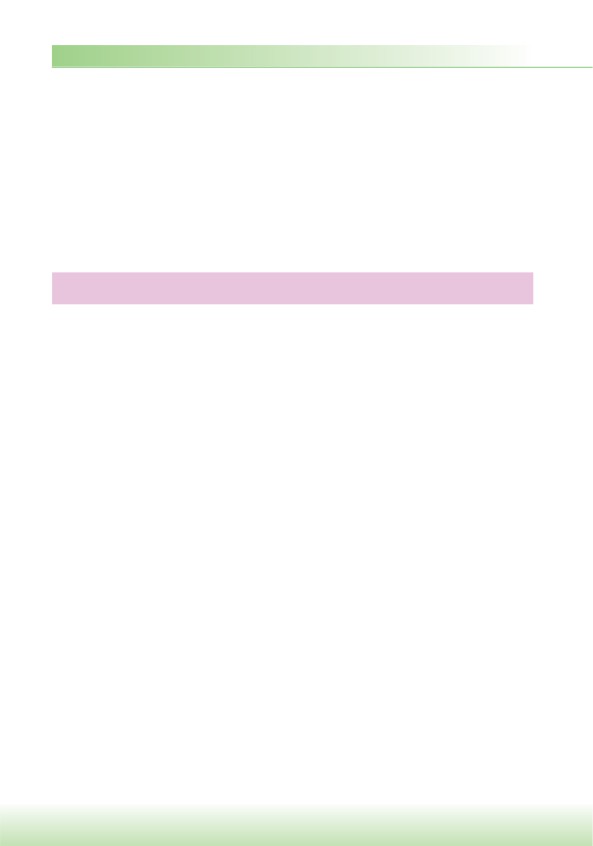 которые регулируют иммунные процессы. Также за счет Т-хелперов происхо-
дит координация клеточного и гуморального адаптивного иммунитета. 
	Цитотоксические Т-лимфоциты (ЦТЛ) активируются антигеном и могут приводить к уничтожению вирусинфицированной или опухолевой клетки и др. Соотношение Т-хелперов (CD4+ Т-лимфоциты) и ЦТЛ (CD8+ Т-лимфоциты) в крови составляет 2:1. При патологии данное соотношение может сдвигаться, к примеру при инфекции, вызванной вирусом иммунодефицита человека, пре-
обладают CD8+ Т-лимфоциты (табл. 1).Таблица 1Функции популяций Т-лимфоцитовТ-клеточный рецептор (TCR — Т-cell receptor). Основная отличительная 
черта Т-лимфоцитов — наличие на цитоплазматической мембране TCR, ко-
торый состоит из двух форм антигенсвязывающих полипептидных цепей (ге-
теродимеров DE или JG), молекулы CD3 (состоит из HJ- и HG-цепей) и ]-цепи, 
с которых передается сигнал внутрь клетки (рис. 9.20). Соответственно разли-
чают DE-T-лимфоциты (95% T-лимфоцитов) и JG-T-лимфоциты (5% T-лимфо-
цитов). Гетеродимеры DE и JG участвуют в связывании антигена. Они, так же 
как молекулы иммуноглобулинов, имеют вариабельные (V) и константные (C)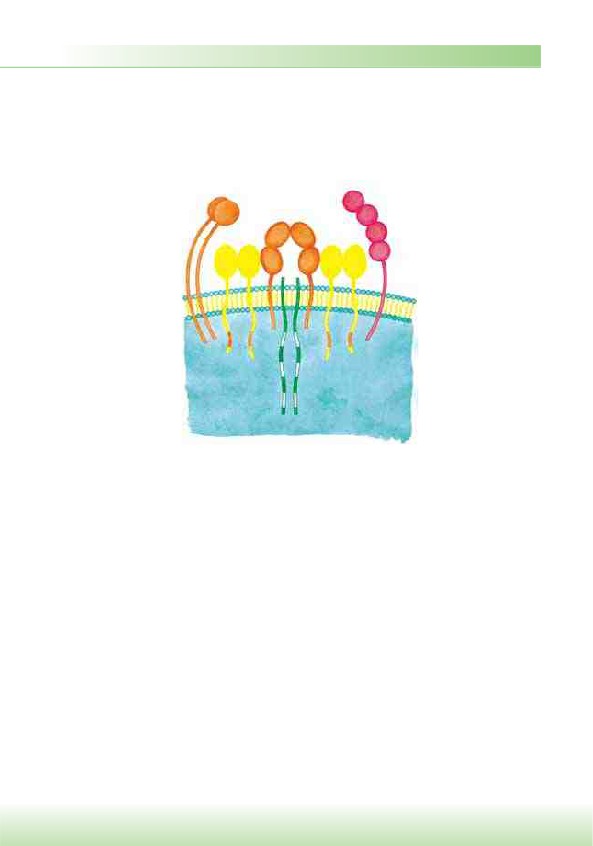 домены. TCR, подобно антителам, кодируется несколькими наборами генов (VDJ-рекомбинации) в процессе дифференциации T-лимфоцитов (см. ниже). 
	При взаимодействии этого комплекса с молекулами MHC участвуют ко-
рецепторные молекулы: CD4 — при взаимодействии Т-хелпера (TH) с MHC II класса или CD8 — при взаимодействии ЦТЛ с MHC I класса.TCRCD8ε 	γCD3α   β 	CD4ε 	δζ ζCD3Рис. 1.. Строение комплекса Т-клеточного рецептора (TCR). 
Рядом расположены корецепторные молекулы CD4 или CD8Дифференцировка Т-лимфоцитов. Т-лимфоциты дифференцируются из 
общего лимфоидного предшественника и мигрируют из костного мозга в тимус, 
где они называются тимоцитами. Здесь происходят их пролиферация и генети-
ческие перестройки из большого набора зародышевых генов путем их перегруп-
пировки. Сначала перегруппировываются E-, а потом D-цепи TCR.Дифференцировку Т-лимфоцитов подразделяют на антигеннезависимую 
и антигензависимую. В тимусе происходят основные процессы антигеннезави-
симой дифференцировки Т-лимфоцитов. Антигензависимая дифференцировка 
Т-лимфоцитов происходит в периферических органах иммунной системы.В ходе дифференцировки в тимусе Т-лимфоциты созревают и мигрируют из 
кортикальной зоны в медуллярную, при этом маркерный состав меняется, снача-
ла появляются двойные негативные клетки (CD4-CD8-), у которых отсутствуют 
молекулы CD4 и CD8, далее — двойные позитивные клетки (CD4+CD8+), а при 
выходе из тимуса — одинарные позитивные Т-лимфоциты (CD4+CD8- или 
CD4-CD8+). Один из важнейших процессов, происходящих в тимусе, — диф-
ференцировка Т-клеток и формирование CD4+ и CD8+ Т-лимфоцитов, которые 
при выходе на периферию способны распознавать антиген (рис. 2).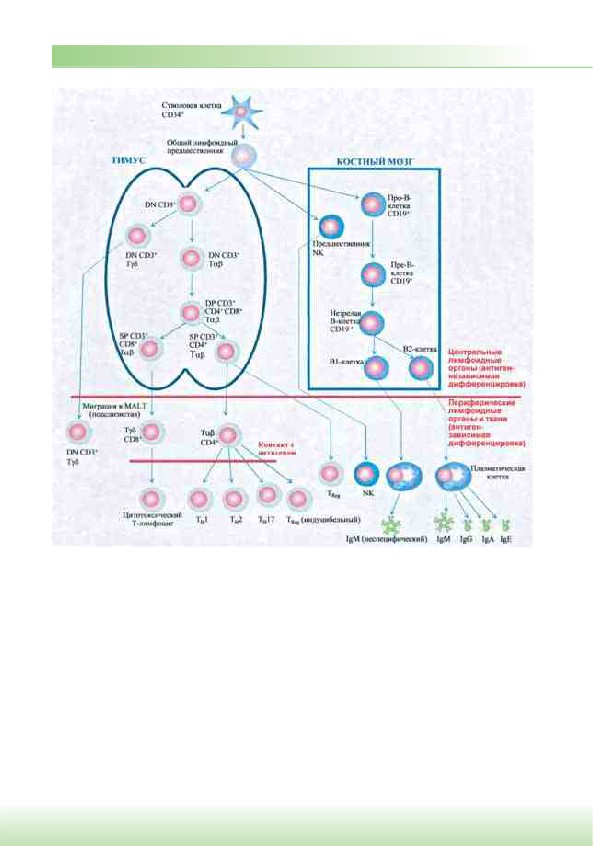 Рис. 2. Дифференцировка Т- и В-лимфоцитов; DN — двойные негативные клетки (CD4-CD8-), DP — двойные позитивные клетки (CD4+CD8+), SP — одинарные позитивные клетки, MALT — 
	лимфоидная ткань, ассоциированная со слизистыми оболочкамиЕсли рассматривать процесс по ходу дифференцировки Т-лимфоцитов, то особый интерес представляет перестройка генов TCR (реаранжировка). У че-
ловека гены, кодирующие цепи TCR, располагаются на 7-й (E-цепь или J-цепь) и на 14-й (D-цепь или G-цепь) хромосоме. Существуют различные варианты так называемых зародышевых генов TCR: V-, D-, J- и C-гены. В результате реаран-
жировки «вырезаются» по варианту каждого из них и соединяются в единый ген, с которого и происходит синтез новой цепи TCR.Т-лимфоциты, проходящие дифференцировку в тимусе, претерпевают по-
зитивную и негативную селекцию. Позитивная селекция проходит в коре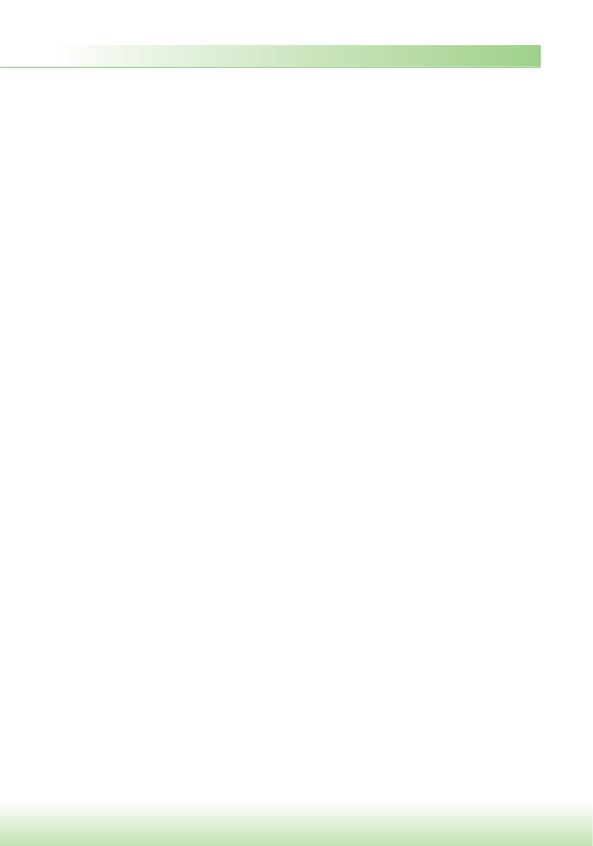 тимуса, при этом двойные позитивные Т-клетки уже экспрессируют на своей 
поверхности TCR. Происходит первое взаимодействие рецепторного комплек-
са с молекулами MHC, если тимоцит распознал собственную молекулу MHC, 
такой лимфоцит претерпевает дальнейшую дифференцировку. В случае нерас-
познавания собственной молекулы тимоцит погибает путем апоптоза. Нега-
тивная селекция происходит позже в медуллярном веществе, и на этом этапе 
формируются клоны Т-лимфоцитов, которые не являются аутореактивными. 
То есть тимоциты, которые при повторном взаимодействии с молекулами MHC 
активируются в ответ на собственный антиген, уходят в апоптоз. Если тимоцит 
распознал, но не активировался на аутоантиген, такие клоны выживают и про-
должают дифференцировку.После антигеннезависимой дифференцировки (в тимусе) происходит анти-
гензависимая дифференцировка. Из тимуса выходят наивные Т-лимфоциты, 
которые мигрируют в периферические органы иммунной системы и в ткани, где 
и происходит двойное распознавание антигена, представленного антигенпред-
ставляющими клетками.Субпопуляции T-лимфоцитов. T-хелперы (TH от helper — помощник) имеют T-клеточный рецептор (TCR) и корецептор CD4, которые участвуют в распознавании комплекса антигенный пептид + MHC II класса антигенпред-
ставляющих клеток (рис. 9.22). Функция Т-хелперов — продукция цитокинов в результате взаимодействия с антигенпредставляющей клеткой. Выброс цито-
кинов приводит к активации всех окружающих клеток.Наивные T-хелперы, или нулевые (TH0), под действием различных факторов 
дифференцируются на TH1, TH2, фолликулярные Т-хелперы (ТFH), TH17 и TReg. 
	TH1-лимфоциты отвечают за стимуляцию клеточного иммунитета; участву-
ют в иммунном воспалении по типу ГЗТ, продуцируя IFN-J и активируя макро-
фаги. TH1-ответ стимулируется внутриклеточными возбудителями (вирусами, микобактериями, некоторыми грибами и простейшими). Он усиливается под влиянием IL-12, выделяемого макрофагами, и IFN-J, продуцируемого NK-клет-
ками. TH1-лимфоциты продуцируют так называемые TH1-цитокины, включая IL-2, IFN-J и ФНО-E.TH2-лимфоциты отвечают за развитие гуморального иммунитета, стиму-
лируя антителообразование В-лимфоцитами. TH2-ответ стимулируется вне-
клеточными бактериями и паразитами. Он усиливается под влиянием IL-4. 
TH2-лимфоциты продуцируют так называемые TH2-цитокины, включая IL-4, 
IL-5, IL-6, IL-10 и IL-13. TH1 и TH2 оказывают друг на друга супрессирующее 
действие: TH1, продуцируя IFN-J, угнетает TH2, а последний, образуя IL-4, угне-
тает TH1 (рис. 9.23).TReg-лимфоциты могут угнетать TH1 и TH2 и другие клетки, участвуя в нега-
тивной регуляции иммунного ответа (см. ниже — «Регуляторные T-лимфоциты»). 
	TH17-лимфоциты продуцируют в основном IL-17 (см. рис. 9.23), поэтому они известны как TH17-лимфоциты. Эти мощные воспалительные клетки продуциру-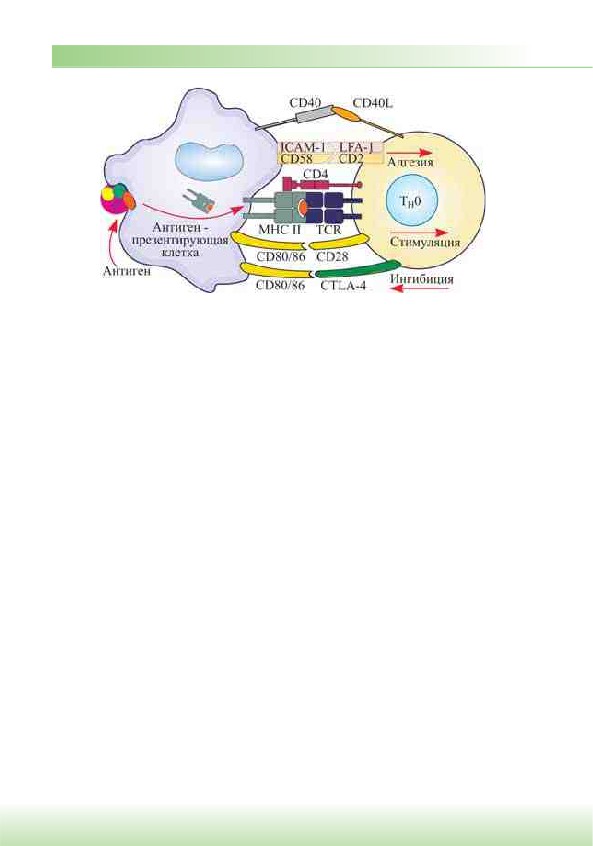 Рис. 3.. Важными корецепторными взаимодействиями T-хелпера и АПК является образова-
ние пар CD40L (CD40-лиганд) — CD40 и CD28-CD80, а также молекул, участвующих в адгезии 
(например, LFA-1 и ICAM). При этом возникают сигналы: 1-й сигнал определяется специфично-
стью антигена, представляемого MHC-молекулой АПК T-лимфоциту (его TCR), если отсутствуют 
дополнительные костимулирующие сигналы, то T-лимфоцит направляется на апоптоз; 2-й сиг-
нал может быть положительным (стимуляция клетки) или негативным без ответа (ингибиция). 
Если в паре CD28-CD80 (ведущей к активации) вместо молекул CD28 T-лимфоцита появляются 
ингибиторные молекулы CTLA-4, то активация T-лимфоцита подавляется и он возращается в ис-
ходное состояние; 3-й сигнал в зависимости от вида поляризирующего фактора превращает 
T-хелпер (TH0) в TH1, TH2 или TReg; 4-й сигнал T-лимфоциты получают от дендритных клеток илииз окружающей среды, приобретая хоминговые рецепторы для миграции в тканиют IL-17, IL-6, IL-21, IL-22 и ФНО-D, участвуя в защите против внеклеточных бактерий, активируя, привлекая нейтрофилы. Они направляют TH1-лимфоциты к месту размножения внутриклеточных бактерий, что сопровождается воспале-
нием. Они также активно участвуют в аутоиммунных нарушениях, например при псориазе, способствуя гиперпролиферации кератиноцитов.Регуляторные T-лимфоциты (TReg) играют важную роль в негативной ре-
гуляции иммунного ответа, используя несколько механизмов для подавления 
активации и пролиферации T-лимфоцитов. TReg-лимфоциты модулируют функ-
ции АПК, ингибируя их созревание и блокируя экспрессию на поверхности кле-
ток молекул MHC и костимулирующих молекул (CD80 и CD86), ослабляя та-
ким образом взаимодействия между АПК и T-лимфоцитами. TReg-лимфоциты 
могут оказывать цитотоксические эффекты на мишени (на T-лимфоциты и на 
АПК) через секрецию гранзимов и перфоринов, а также подавляют активацию 
и пролиферацию T-лимфоцитов через секрецию ингибирующих цитокинов, на-
пример ТФР-E, интерлейкинов (IL-10 и IL-35). Супрессорные функции регу-
ляторных T-лимфоцитов обеспечиваются также поверхностной супрессорной 
молекулой CTLA-4 (cytotoxite T-lymphocyte-associated antigen 4) и др.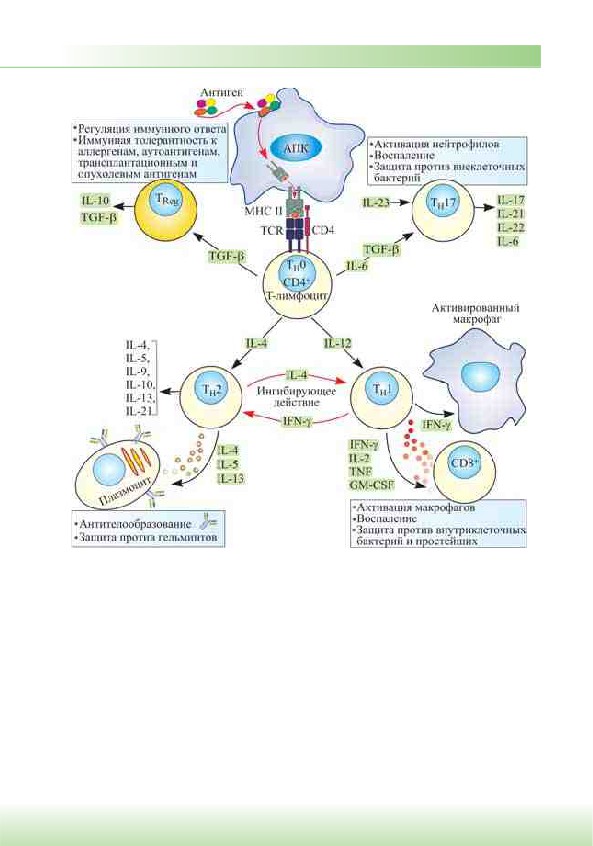 Рис. 4. Дифференциация субпопуляций CD4+ T-лимфоцитов и их цитокиновый профиль. 
Наивные T-хелперы (TH0) дифференцируются на TH1, TH2, TH17 и Treg-лимфоциты: 1) T-хелперы 
1-го типа (TH1) ответственны за клеточно-опосредованный иммунитет (точнее, за иммунное 
воспаление I типа) с продуцируемыми ими ведущими цитокинами: IFN-J и IL-2, которые ак-
тивируют макрофаги и ЦТЛ CD8+; 2) T-хелперы 2-го типа (TH2) имеют центральное значение 
в иммунном воспалении II типа (в продукции антител и в защите против гельминтов, с ве-
дущими цитокинами IL-4 и IL-5); 3) TH17-лимфоциты продуцируют IL-17, защищая против вне-
клеточных микробов, активируя нейтрофилы; они также направляют TH1-лимфоциты к месту 
размножения внутриклеточных бактерий; 4) регуляторные T-лимфоциты (TReg) контролиру-
ют чрезмерные иммунные ответы. Фолликулярные Т-хелперы (ТFH) помогают В-лимфоцитамв герминативном центреTReg-лимфоциты участвуют в толерантности к пищевым антигенам и к анти-
генам нормальной микрофлоры. Основной функцией TReg является поддержа-
ние аутотолерантности. Они предотвращают развитие чрезмерно интенсивного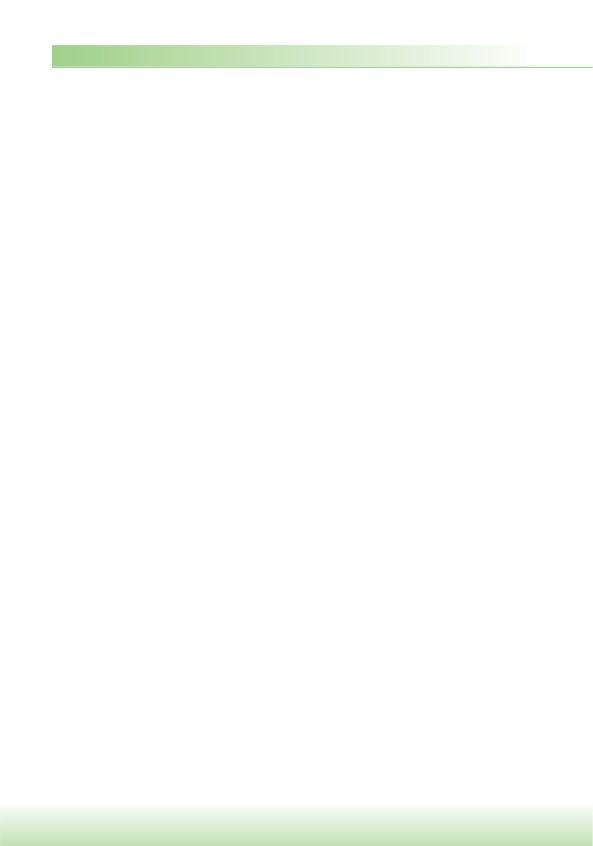 иммунного воспаления, развитие аутоиммунных заболеваний, участвуют в со-
хранении нормального течения беременности. В то же время избыточная актив-
ность TReg-лимфоцитов чревата ослаблением противоинфекционного и проти-
воопухолевого иммунитета.Различают  естественные  регуляторные  T-лимфоциты  и  индуцируемые 
(адаптивные) регуляторные T-лимфоциты — Tr1-лимфоциты и др. 
	Естественные регуляторные T-лимфоциты — nTReg-клетки (Natural regu-
latory T-cells) экспрессируют на своей поверхности молекулы CD25, а вну-
три содержат большое количество белка FOXP3 (forkhead box P3 — репрес-
сор транскрипции), обеспечивающего основные супрессорные свойства. Эти клетки стали обозначать как Foxp3+ T-лимфоциты, или CD4+CD25+Foxp3+TReg-лимфоциты, т.е. CD4+CD25+-лимфоциты с высоким уровнем экспрессии 
CD25 (СD4+CD25hi-клетки). В норме эти клетки составляют до 10% лимфоци-тов периферической крови. Они синтезируют супрессорные цитокины IL-10 
и ТФР-E, а подавление ими T-клеточного ответа осуществляется при контакте 
с клетками независимо от продукции цитокинов. Естественные TReg-лимфоци-
ты направлены против аутоспецифических Т-лимфоцитов для поддержания 
иммунологической толерантности к собственным антигенам и предотвращения 
аутоагрессии. Кроме того, они подавляют функции других клеток (ДК, моно-
цитов/макрофагов, NK, JG-Т-лимфоцитов, В-лимфоцитов), что поддерживает 
периферическую толерантность.Индуцируемые регуляторные T-лимфоциты образуются при участии антиге-
на на периферии от наивных CD4+CD25- или CD8+CD25- T-лимфоцитов под 
влиянием полузрелых дендритных клеток, IL-10, ТФР-E и, возможно, IFN-D. 
Полузрелые дендритные клетки имеют промежуточный фенотип с низкими 
уровнями экспрессии CD40 и продукции IL-12, но с высоким уровнем секре-
ции IL-10. Индуцибельная популяция регуляторных T-лимфоцитов включает 
различные подтипы CD4+ T-лимфоцитов (индуцированные TReg — TR1 и TR2; 
последние обозначались ранее как TH3).Цитотоксические T-лимфоциты (ЦТЛ) имеют T-клеточный рецептор 
(TCR) и корецептор CD8, которые участвуют в распознавании комплекса 
антигенный пептид+MHC I класса (рис. 9.24) на клетке-мишени. Распоз-
навание антигена-пептида усиливается дополнительным сигналом в виде 
IL-2 от TH1-лимфоцита, что вызывает пролиферацию ЦТЛ с образованием 
антигенспецифического клона цитотоксических T-лимфоцитов. Далее ЦТЛ 
выбрасывают из гранул цитотоксические белки перфорины и гранзимы (се-
риновые протеазы). Перфорины, встраиваясь в мембрану клетки-мишени, 
образуют поры, которые способствуют проникновению гранзимов. Гранзи-
мы запускают процесс апоптоза клетки-мишени. Клетка-мишень, имеющая 
Fas-рецептор (CD95, содержит домен смерти), направляется на апоптоз в ре-
зультате взаимодействия с Fas-лигандом (FasL) цитотоксического T-лимфо-
цита (см. рис 5).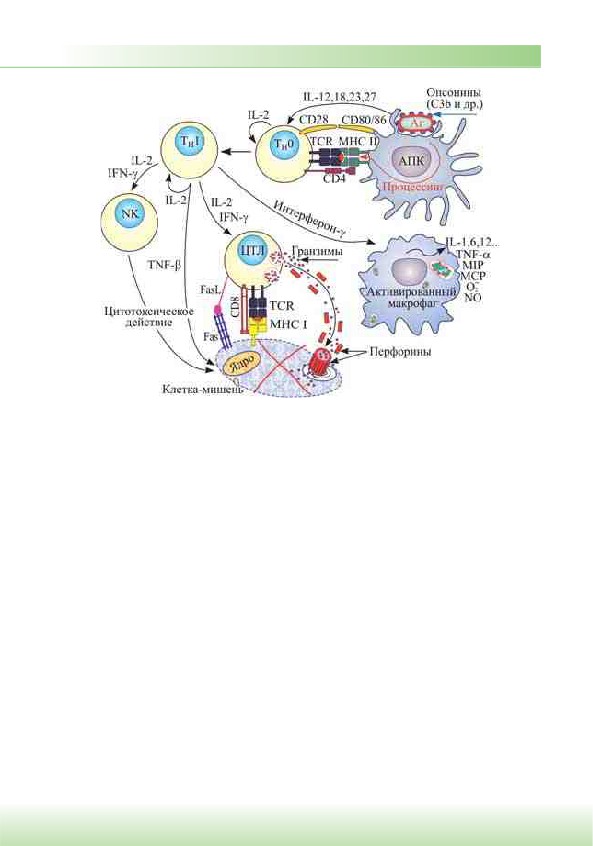 Рис. 5. Клеточный иммунный ответ: цитотоксические T-лимфоциты и NK-клетки уничтожают клетки-мишени в результате активации Fas/FasL-системы, перфорин-гранзим-механизма и фак-
	тора некроза опухолиЗа цитотоксические свойства ЦТЛ отвечает также фактор некроза опухолей. После уничтожения клетки-мишени ЦТЛ сами не погибают и способны к раз-
рушению других клеток-мишений (серийные убийцы). Таким образом, ЦТЛ участвуют в клеточном иммунном ответе совместно с активированным J-ин-
терфероном макрофагом и NK-клеткой.NKT-лимфоциты, или NKT-клетки (естественные киллерные T-клетки, 
natural killer T-cells) рассматривают как высококонсервативную отдельную 
субпопуляцию Т-лимфоцитов, которые экспрессируют особый Т-клеточный 
рецептор. Одна из основных функций NKT-клеток — цитотоксичность, опосре-
дованная через рецепторы. В основном NKT-клетки локализуются в тимусе, се-
лезенке, печени, костном мозге. NKT-клетки могут мигрировать в зону воспале-
ния. Среди функций NKT-клеток можно выделить секрецию IFN-J (индукция 
цитотоксичности), активацию неспецифической цитотоксичности NK-клеток 
и макрофагов. Подобно естественным киллерам, NKT-клетки могут оказывать 
неспецифическое цитотоксическое действие на опухолевые и инфицированные 
вирусами клетки. Активация NKT-клеток происходит через такие же KIR-ре-
цепторы, что и у естественных киллеров. NKT-клетки являются регулятор-
ными клетками, стимулируя или подавляя отдельные звенья адаптивного им-
мунного ответа; с помощью IFN-J, IL-4 и IL-13 они влияют на баланс TH1/TH2.JG-Т-лимфоциты имеют TCR, состоящий из JG-полипептидных цепей. Они 
являются  полноправными  участниками  реакций  врожденного  иммунитета. 
Субпопуляция JG-Т-лимфоцитов преобладает преимущественно в коже и сли-
зистых оболочках. Если DE-T-лимфоциты распознают антигены, представля-
емые молекулами MHC, то JG-T-лимфоциты распознают антигены (липиды, 
гликолипиды), представляемые CD1 и другими «неклассическими» молекула-
ми (не MHC) клеток, или свободные антигены, без участия антигенпредставля-
ющих клеток. Эти клетки отвечают на антигенный стимул пролиферирацией, 
а также выработкой IFN-J и других цитокинов. Т-лимфоциты, несущие JG-ре-
цепторы, участвуют в фагоцитозе и других реакциях. Далее происходит диффе-
ренцировка, в результате которой появляются эффекторные цитотоксические 
JG-Т-лимфоциты.   .2. Гуморальный иммунный ответ (антителообразование)Основой гуморального (от лат. humor — жидкость) адаптивного иммунного ответа служит активация B-лимфоцитов и их дифференцировка в антитело-
образующие плазматические клетки — плазмоциты. B-лимфоцит играет роль антигенпредставляющей и антителообразующей клетки.3.. Субпопуляции В-лимфоцитовОсновной функцией В-лимфоцитов (плазматических клеток) является выра-
ботка иммуноглобулиновых молекул — антител. На поверхности В-лимфоцитов 
присутствует В-клеточный рецептор (В-cell receptor — BCR), представлен-
ный комплексом мономера иммуноглобулина M (IgM) и молекул CD79a 
(IgD) и CD79b (IgE), с которых происходит передача сигнала внутрь клетки 
(рис. 9.25). В отличие от TCR BCR может распознавать антигены в нативном 
(неизмененном) состоянии.Дифференцировка В-лимфоцитов, так же как и Т-лимфоцитов, проходит 
в две стадии: антигеннезависимая стадия, которая проходит в костном мозге, 
и антигензависимая — в периферических лимфоидных органах. В костном моз-
ге происходит дифференцировка В-лимфоцитов по схеме: стволовая клетка o 
про-В-клетка o пре-В-клетка o незрелая В-клетка o зрелый наивный В-лим-
фоцит, выходящий из костного мозга. Важные процессы, которые протекают 
в костном мозге, — формирование В-клеточного рецептора, а также негативная 
и позитивная селекция (элиминация аутореактивных клонов, т.е. удаляются 
клоны В-лимфоцитов, связавшие белки собственных тканей). Созревшие наи-
вные В-лимфоциты покидают костный мозг (см. рис. 9.21) и рециркулируют 
по периферическим лимфоидным органам. При антигензависимой дифферен-
цировке происходит пролиферация и дифференцировка В-лимфоцитов в плаз-
матические клетки (плазмоциты). Встречая антиген, В-лимфоциты исполня-
ют роль антигенпредставляющей клетки, взаимодействующей с T-хелпером. 
В-лимфоциты получают антиген при его рецептор-опосредованном поглоще-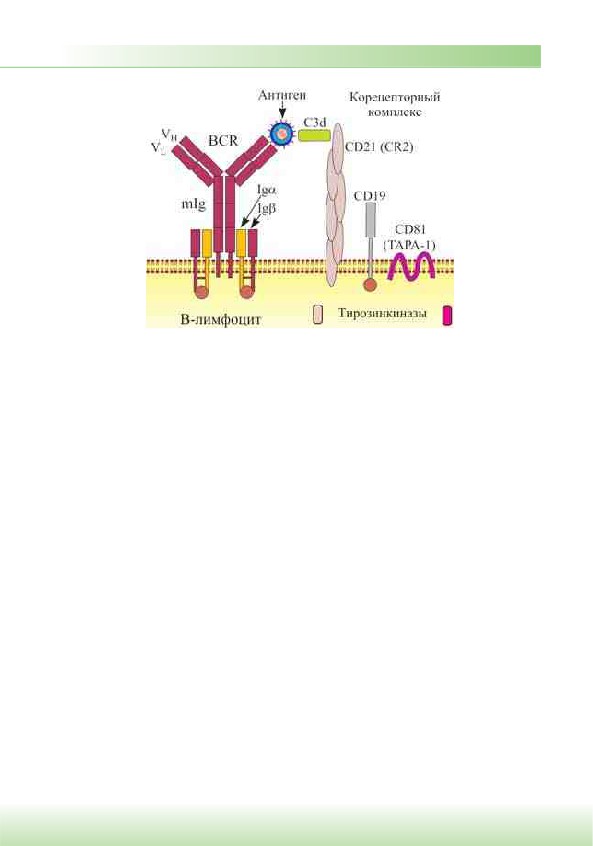 Рис. 5.. Антигенраспознающий В-клеточный рецептор (BCR) и корецепторный комплекс мем-
бранных молекул [CD19, CD21(CR2), CD81 (TAPA-1)], связанных с системами внутриклеточного 
проведения сигналов: взаимодействие с антигеном и C3d-компонентом комплемента значитель-но снижает дозу антигена, необходимую для клеточной активациинии или от фолликулярных дендритных клеток, несущих иммунные ком-
плексы антиген-антитело-комплемент (C3d).B-лимфоцит играет роль антигенпредставляющей и антителообразующей 
клетки: BCR распознает антиген, а клетка поглощает его (рис. 9.26). После 
встраивания поглощенного антигена в MHC II класса B-лимфоцит выставляет 
образовавшийся комплекс на поверхность и представляет его наивному T-хел-
перу (TH0) — предшественнику TH2. TH2 взаимодействует своим рецептором 
(TCR) и корецептором CD4 с комплексом антиген/MHC II класса B-лимфо-
цита. Кроме этого комплекса на поверхности T- и B-лимфоцитов взаимодей-
ствуют дополнительные пары молекул, необходимые для взаимной активации 
(CD40+CD40L, CD80/86+CD28 и молекулы адгезии). Так, TH2-хелперы экс-
прессируют CD40-лиганд (CD40L). Последний связывается с CD40 на B-лим-
фоците, и клетки активируются образовавшимся комплексом CD40+CD40L. 
Этот процесс важен для переключения синтеза иммуноглобулинов на другие 
изотипы (классы). Происходит пролиферация B-лимфоцитов. Под влиянием 
интерлейкинов (IL-4, 5, 6, 10 и др.), образуемых TH2, происходит переключе-
ние иммуноглобулиновых генов B-лимфоцитов, которые синтезируют иммуно-
глобулины различных классов. Ростовыми факторами для TH2 являются IL-2 
и IL-4. В продукции IgG1 и IgG3 участвуют цитокины, продуцируемые TH1.В-лимфоциты могут активироваться и без T-хелперов (Т-независимая акти-
вация); секретируемые иммуноглобулины относятся в основном к IgM. Т-не-
зависимые антигены имеют множественные повторяющиеся эпитопы. Они на-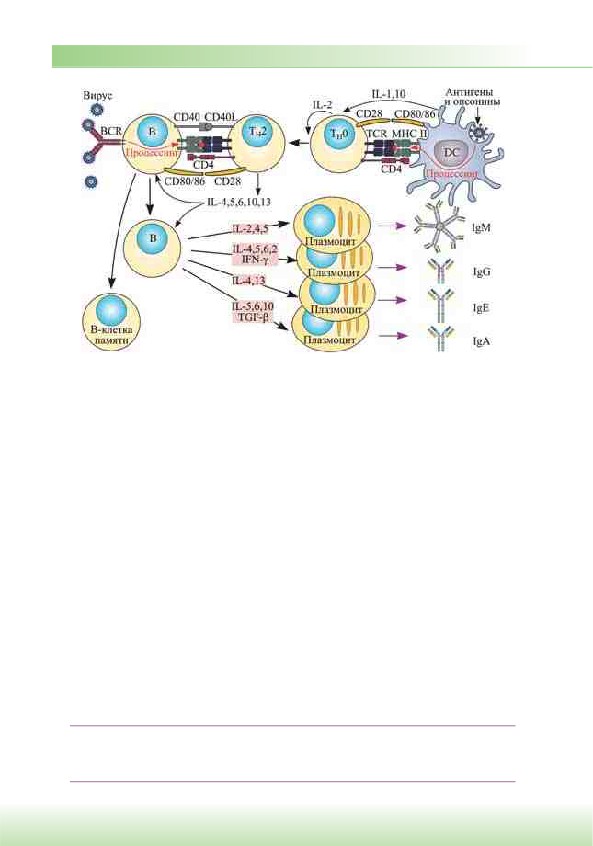 Рис. 6. Гуморальный иммунный ответ: интерлейкины (IL), продуцируемые TH2, индуцируют 
антителообразование, в частности IL-4 и IL-13 индуцируют синтез IgE; DC — дендритная клеткапрямую активируют В-лимфоциты в результате перекрестного связывания их рецепторов.B1-лимфоциты и BMZ-лимфоциты. Указанная схема (см.  рис. 6.) харак-
терна для главной популяции B-лимфоцитов, обозначаемых как B2-лимфоциты. 
Другая популяция B-лимфоцитов, обозначаемая B1, продуцирует нормальные, 
или естественные, антитела (в основном IgM) и располагается в перитонеаль-
ной и плевральной полостях (небольшое количество их находится в селезенке 
и лимфатических узлах). Она представлена двумя разновидностями: B1a (CD5+) 
и B1b (CD5-).B-лимфоциты маргинальных зон периартериальных муфт селезенки полу-
чили название BMZ-лимфоцитов. Они продуцируют антитела как против про-
дуктов распада клеток организма, так и против микробных антигенов. BMZ-лим-
фоциты  быстро  (через  сутки)  запускают  синтез  перекрестно  реагирующих противомикробных IgM. Пусковым моментом их активации является взаимо-
действие антигенов (в том числе микробов-комменсалов кишечника) с сигналь-
ными рецепторами (TLR), но не с BCR.4.ИммуноглобулиныИммуноглобулины (Ig, Immunoglobulin) — антитела, продуцируемые B-лимфоцитами (плазматическими клетками) и состоящие из пяти клас-
сов молекул: IgG, IgM, IgE, IgA, IgD.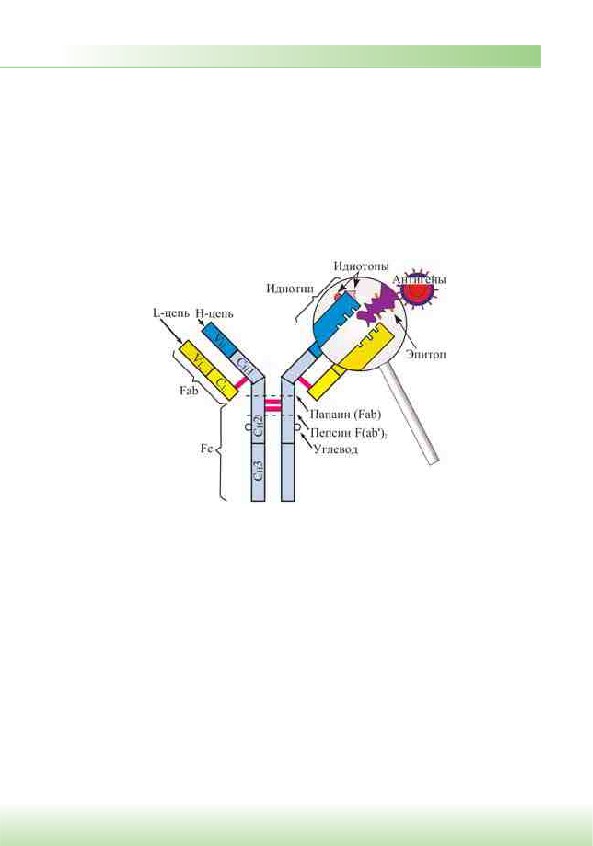 Классификация иммуноглобулинов основана на химическом и структурном 
отличии. Они состоят из мономеров, димеров, тримеров или пентамеров. 
	Мономеры иммуноглобулинов состоят из двух пар полипептидных цепей: двух идентичных тяжелых H-цепей (от heavy chains) с высокой молекулярной массой и двух идентичных легких L-цепей (от light chains) с низкой молеку-
лярной массой, связанных дисульфидной связью (рис. 7). Эти цепи образуют Y-подобную структуру и имеют константные (С) и вариабельные (V) участки, или домены — компактные вторичные структуры, скрепленные дисульфидной связью. V-домены входят в антигенраспознающий центр антитела.Рис7. Строение иммуноглобулина (IgG), в котором различают вариабельные V-домены 
легких (VL) и тяжелых (VH) цепей, расположенные в N-концевой части Fab-фрагмента; C-домены 
константных участков легких цепей (CL); C-домены константных участков тяжелых цепей (CH1, 
CH2, CH3). В CH2-домене находится комплементсвязывающий участок, участвующий в классиче-
ском пути активации комплемента. Папаин расщепляет молекулу иммуноглобулина ниже дисуль-
фидных связей (обозначены красным) на два одинаковых антигенсвязывающих Fab-фрагмента и 
Fc-фрагмент, а пепсин — на укороченный Fc’-фрагмент и два сочлененных Fab-фрагмента, F(ab’)2Легкие L-цепи (каппа — N или лямбда — O) одинаковые у всех классов им-
муноглобулинов; содержат около 200 аминокислотных остатков, а тяжелые 
H-цепи — разные (J, μ, D, G, H); содержат около 550 аминокислотных остатков. 
По типу тяжелой цепи различают пять классов (изотипов) иммуноглобулинов(Ig): IgG, IgM, IgA, IgD, IgE (рис. 8). Мономеры, образующие IgM и IgA, свя-
заны друг с другом J-цепью (англ. joint — связь). Все иммуноглобулины имеют 
углеводные (олигосахаридные) цепочки, т.е. они являются гликопротеинами.Папаин расщепляет молекулу иммуноглобулина на два одинаковых ан-
тигенсвязывающих  фрагмента:  Fab-фрагмент  (антигенсвязывающий  фраг-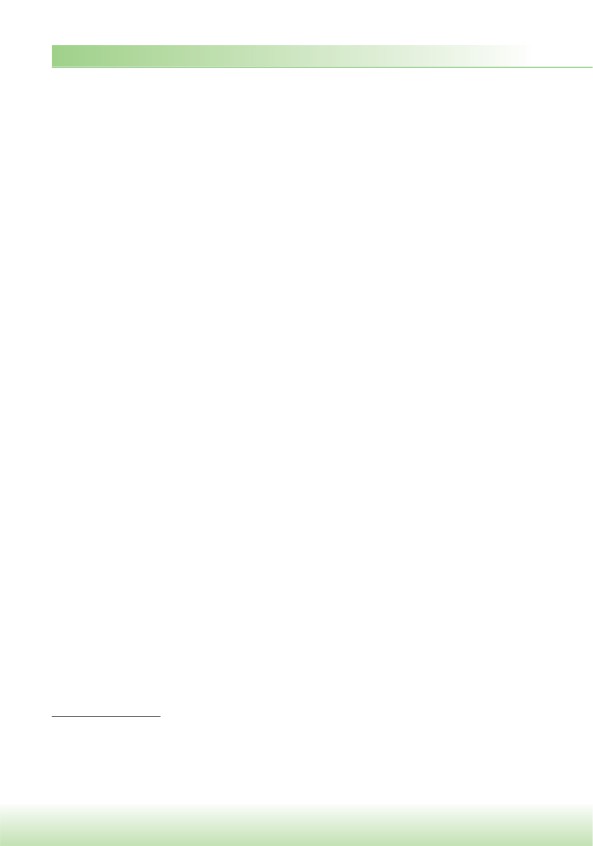 мент, Fragment antigen binding) и Fc-фрагмент, способный к кристаллизации (Fragment cristallizable):x  Fab-фрагмент имеет очень изменчивый антигенсвязывающий участок 
	(активный центр антител в вариабельном V-домене), образованный гипер-
	вариабельными участками* H- и L-цепей, которые связывают эпитопы ан-
	тигена. Это позволяет иммунной системе распознавать самые разнообраз-
	ные антигены;x  Fc-фрагмент связывает комплемент (при образовании комплекса анти-
	ген-антитело), взаимодействует с Fc-рецепторами мембран клеток, с ком-
	понентами комплемента, а также участвует в переносе IgG через плаценту 
	(плацентарный иммунитет).Компактные вторичные структуры, структуры антител, скрепленные ди-
сульфидной связью, называются доменами. Так, в IgG различают вариабель-
ные V-домены легких (VL) и тяжелых (VH) цепей, расположенные в N-кон-
цевой части Fab-фрагмента; C-домены константных (постоянных по составу) 
участков легких цепей (CL) и C-домены константных участков тяжелых цепей 
(CH1, CH2, CH3). В CH2-домене находится комплементсвязывающий участок, 
участвующий в классическом пути активации комплемента (см. рис. 9.18).Между CH1- и CH2-доменами IgG расположен шарнирный участок антитела, включающий остатки пролина, что позволяет менять угол наклона Fab-фрагмен-
тов; антитело может приобретать Y- или T-образную форму. Шарнирный уча-
сток делает молекулу IgG гибкой; Fab- и Fc-фрагменты могут вращаться отно-
сительно друг друга, что важно для функционирования IgG.Классы иммуноглобулинов. По структурным и антигенным различиям 
H-цепей (J, μ, D, G, H) выделяют пять классов иммуноглобулинов, определяемых 
в сыворотке крови человека: IgG, IgM, IgA, IgD, IgE. Количественное содержа-
ние иммуноглобулинов — важный показатель оценки гуморального иммунитета.IgG составляет около 75% антител сыворотки крови и представлен четырь-
мя подклассами (IgG1, IgG2, IgG3, IgG4). IgG — мономер, молекулярная масса 
146-170 кДа. Его Fab-фрагмент имеет два эпитопсвязывающих участка, поэто-
му IgG может связать две одинаковые молекулы антигена, участвуя таким об-
разом в нейтрализации антигена и в реакции агглютинации. Fc-фрагмент IgG1 
и IgG3 участвует в классическом пути активации комплемента. Кроме этого, 
Fc-фрагмент IgG может связываться с макрофагом, нейтрофилом и NK. IgG — 
единственное антитело, которое передается через плаценту, участвуя в плацен-
тарном иммунитете и защищая новорожденного в первые 3-4 нед. после рожде-
ния. Он преобладает при вторичном иммунном ответе.*  Гипервариабельные  области  тяжелой  цепи  обозначаются  как  VH1,  VH2,  VH3 	(название от hypervariable) или как CDR1, CDR2, CDR3 (complementary determining regions — участки, опреде-
ляющие комплементарность). Промежутки между ними, названные FR1, FR2, FR3, FR4 (framework regions — каркасные участки), кроме структурной функции проявляют ферментативную активность и способность связываться с ионами металлов.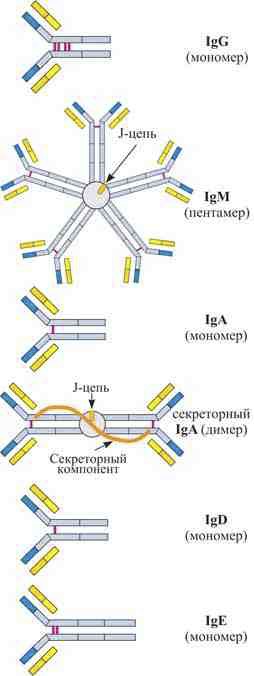 Рис 8. Сравнительная характеристика иммуноглобулиновIgM составляет около 10% антител сыворотки крови; состоит из пяти мо-
номеров (пентамер, имеет 10 эпитопсвязывающих участков), объединенных соединительной J-цепью. Молекулярная масса 970 кДа. IgM первым выраба-
тывается при инфицировании (маркер острой инфекции), преобладает при первичном иммунном ответе; участвует в классическом пути активации ком-
племента и в реакции агглютинации. Мономеры IgM имеются на поверхности B-лимфоцита в виде мембранного Ig (BCR).IgA сывороточный составляет около 15% антител сыворотки крови; пред-
ставлен двумя подклассами — IgA1 и IgA2. Секреторный IgA (sIgA) — ди-
мер с соединяющей J-цепью. При переносе IgA через эпителий на поверхность 
слизистой оболочки к нему присоединяется внеклеточный участок рецептора 
полимерных Ig (pIgR). Затем комплекс pIgR-IgA поглощается, и эндосомы, 
содержащие комплекс, перемещаются к апикальной мембране эпителиоцита 
для экзоцитоза. При экзоцитозе внеклеточная часть pIgR протеолитически от-
резается эндопептидазой и выпускается из клетки в виде секреторного компо-
нента, связанного с IgA. Секреторный компонент защищает sIgA от разруше-
ния ферментами слизистых оболочек. sIgA участвует в местном (мукозальном) 
иммунитете; находится, кроме слизистой оболочки, в слюне, слезах, молозиве 
и грудном молоке, блокируя микробы, препятствуя их подвижности и адгезии 
к эпителиоцитам.IgD составляет менее 0,1% антител сыворотки крови; мономер, имеет два 
эпитопсвязывающих участка. Находится на поверхности B-лимфоцита (наряду 
с мономером IgM) в виде mIg, контролируя его активацию и супрессию.IgE составляет менее 0,01% антител сыворотки крови, имеет два эпитопсвя-
зывающих участка. Участвует в противопаразитарном иммунитете. В ответ на аллергены Fc-фрагмент IgE связывается с тучными клетками и базофилами; последующее взаимодействие с аллергеном запускает аллергическую реакцию (ГНТ, точнее, реакцию I типа по Джеллу и Кумбсу).Нормальные антитела. В отличие от главной популяции B-лимфоцитов, 
продуцирующих вышеописанные специфические антитела и обозначаемых 
как B2-лимфоциты, другая популяция B-лимфоцитов, обозначаемая как B1, 
продуцирует нормальные, или естественные, антитела (в основном IgM). 
Нормальные антитела образуются вне зависимости от введения в организм 
антигена. К ним относятся D- и E-аллоантитела (это IgM) против A- и B-ал-
лоантигенов эритроцитов. Нормальные антитела имеют различную специ-
фичность и направлены как против продуктов распада клеток организма, так 
и против разнообразных микробов, вызывая неспецифическую нейтрализа-
цию их антигенов.Свойства антител. Антитела нейтрализуют антигены, усиливают фагоци-
тоз, участвуют в активации комплемента (IgM, IgG) и в реакциях антиген-ан-
титело, входят в состав рецепторов B-лимфоцитов (IgM, IgD). Они отличаются 
по аффинности, авидности, каталитическим и антигенным свойствам.Аффинность (аффинитет) антител — сродство антител к антигенам, осно-
ванное на силе связи антигенсвязывающего центра Fab-фрагмента антитела с эпитопом антигена.Авидность антител (от лат. avidity — жадный) — прочность связи антитела с антигеном и количество связанного антителами антигена. Данные свойства зависят от валентности антигенсвязывающего центра, т.е. количества активных центров (IgG — два, IgM — десять, IgE — два, IgA — четыре или два): минимум двухвалентные антитела могут вызывать внешне видимый эффект типа реак-
ции агглютинации и называются полными антителами в отличие от неполных антител, одновалентных (блокирующих), у которых функционально «работа-
ет» только один антигенсвязывающий центр.Абзимы (от англ. adzymes — от antibody (ab) + enzymes) представляют со-
бой своеобразные антитела-ферменты, которые специфически связываются 
с антигеном, вызывая его деструкцию. Абзимы являются биокатализаторами 
ферментативных реакций. Они катализируют многие эстеразные и оксидазные 
реакции. Известны абзимы протеазы, ДНКазы, РНКазы. Кроме этого, абзимы 
могут катализировать другие процессы, не имеющие ферментативных аналогов.Антигенные свойства антител. Различают изотипические, идиотипиче-
ские и аллотипические детерминанты антител.x  Изотип антител определяется C-доменами тяжелых цепей, по антиген-
	ным свойствам которых различают классы и подклассы иммуноглобули-
	нов (IgG1, IgG2, IgG3, IgG4, IgM, IgA1, IgA2, IgD, IgE); выявляется с по-
	мощью антисыворотки против Fc-фрагментов тяжелых цепей в реакции 
	радиальной иммунодиффузии или ИФА.x  Идиотип  антител  детерминируется  антигенсвязывающими  центрами 
	Fab-фрагментов  антител,  т.е.  антигенными  свойствами  вариабельных 
	участков (V-доменов). Идиотип состоит из набора идиотопов — антиген-
	ных детерминант V-доменов антитела.x  Аллотип антител определяется индивидуальными отличиями антител 
	каждого класса иммуноглобулина, т.е. отличиями между одними и теми 
	же антителами у разных людей.Моноклональные антитела являются однородными и высокоспецифичны-
ми. Их продуцирует гибридома — популяция гибридной клетки, полученной 
слиянием антителообразующей клетки определенной специфичности с «бес-
смертной» опухолевой клеткой миеломы, не образующей антител. Например, 
спленоциты мыши, иммунизированной антигеном, сливают (в среде полиэ-
тиленгликоля) с клетками мышиной миеломы, в результате чего появляется 
гибридома. Затем отобранные селекцией и размноженные B-лимфоциты ги-
бридомного клона культивируют или прививают в брюшную полость мыши 
с асцитной опухолью, где в экссудате брюшной полости появляются монокло-
нальные антитела одной специфичности. Моноклональные антитела широко 
используются в клинико-диагностической практике. При терапии рака и ауто-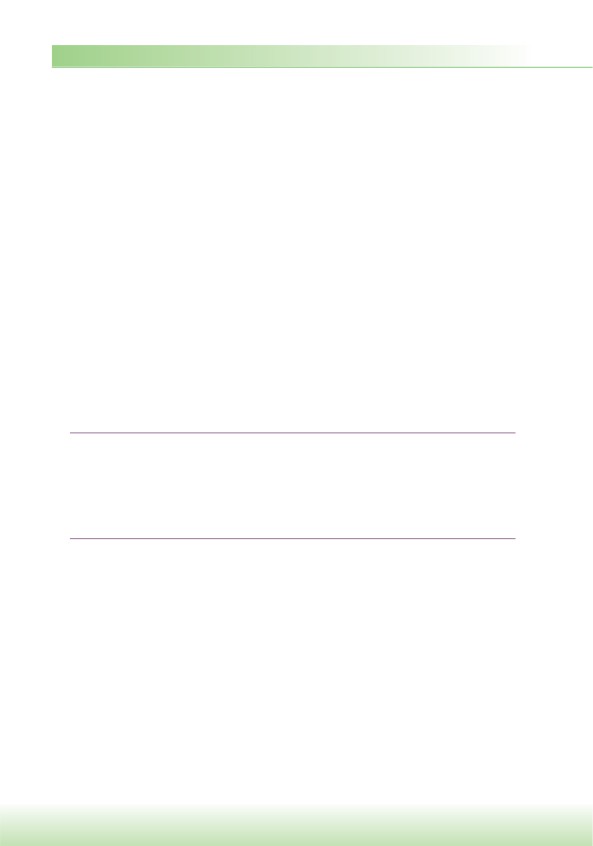 иммунных заболеваний, например ревматоидного артрита, также применяют химерные моноклональные антитела.Химерные моноклональные антитела состоят из вариабельной области Fab-фрагмента мышиных моноклональных антител против определенного ан-
тигена и фрагмента IgG-антител человека.Гуманизированные моноклональные антитела получают соединением генных участков гипервариабельных областей (CDR) иммуноглобулина крысы с генами иммуноглобулина человека. Гуманизированные моноклональные ан-
титела (даклизумаб и базиликсимаб) к рецептору IL-2 применяют в трансплан-
тологии для блокирования активации T-лимфоцитов.Генетика антителообразования. По наследству передается всего около 120 
структурных генов (зародышевые гены), отвечающих за структуру иммуногло-
булинов. Эти гены кодируют только определенные участки молекулы иммуно-
глобулина. Фрагменты генов иммуноглобулинов разбросаны во многих экзем-
плярах по хромосоме. В ходе развития плазматической клетки они собираются 
в различных сочетаниях, образуя миллионы вариантов непрерывного функци-
онирующего гена. В каждом B-лимфоците происходит особая рекомбинация 
ДНК из сегментов зародышевых генов. Рекомбинация ДНК происходит с помо-
щью уникальных ферментов лимфоцитов — рекомбиназ, ответственных за рас-
щепление и воссоединение ДНК, вовлеченных в реаранжировку (перестройку).Феномен объединения сегментов ДНК, кодирующих компоненты мо-
лекулы иммуноглобулинов, открыл в 1976 г. С. Тонегава с сотр. (Нобе-
левская премия 1987 г.). Многообразие иммуноглобулинов (антител) ос-
новано на явлениях рекомбинации ДНК, неточности связи полученных 
сегментов (добавление лишних нуклеотидов) и гипермутации V-генов 
иммуноглобулинов.Гены, кодирующие тяжелые (H) цепи иммуноглобулинов, расположены на 
14-й хромосоме. В зародышевой конфигурации (germline configuration) незрелых 
клеток эти гены локализуются в четырех областях: V (variable — вариабельность), 
D (diversity — разнообразие), J (joining — соединяющий) и C (constant — констант-
ный). Имеется около 50 сегментов V-генов, около 30 сегментов D-генов и шесть 
сегментов J-генов, кодирующих тяжелую цепь иммуноглобулина человека. Кро-
ме этого, константная область тяжелой цепи детерминируется девятью C-гена-
ми: μ  — для IgM, J1  — для IgG1, J2  — для IgG2 и т.д. В процессе созревания D-ген 
связывается с J-геном (D-J-реаранжировка) через делецию части ДНК между 
ними. Молекулы мРНК транскрибируются с DJ-последовательности и с гена 
для молекулы (Cμ) константной области IgM. Далее синтезируется DJ-Cμ-белок. 
При дальнейшем созревании последовательности V-гена перестраиваются та-
ким образом, что V-ген (вместе с сопутствующим L-сегментом) переносится 
рядом с перестроенным DJ-геном (V-DJ-реаранжировка). Транскрибируется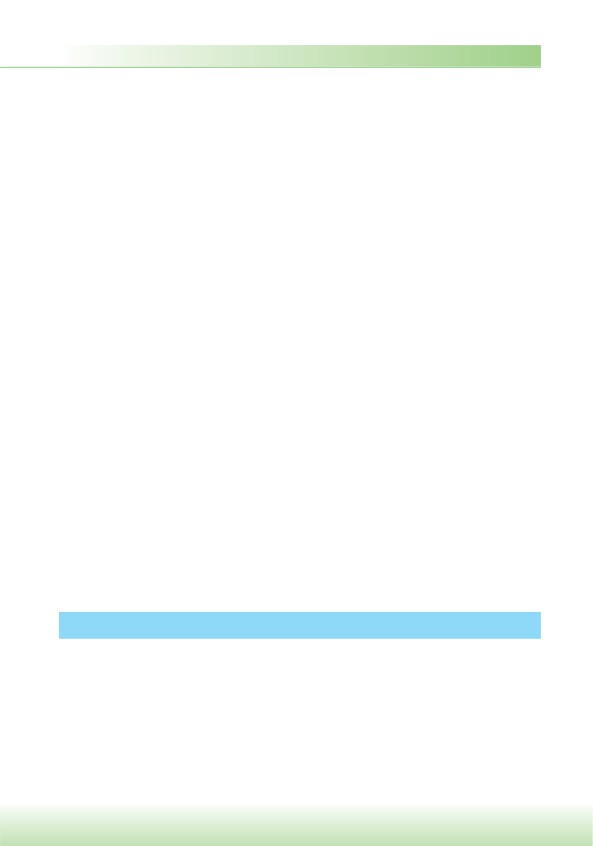 VDJCμ-мРНК и синтезируется VDJCμ-белок. Расщепление ферментами ли-
дерного (L) сигнального белка L-последовательности приводит к образованию 
тяжелой (μ) цепи IgM. Процесс реаранжировки известен как соматическая ре-
комбинация; он может происходить даже в отсутствии антигена для создания 
репертуара молекул потенциального антитела (рецептор антигена). В ходе со-
матической рекомбинации при транскрипции генов и при сплайсинге (выре-
зании некодирующего участка нуклеиновой кислоты, расположенного между 
кодирующими участками — экзонами) происходит утрата отдельных участков 
нуклеиновых кислот. При сплайсинге молекула РНК вместе с интронами теряет 
большую часть «лишних» генов.Гены легких (N и O) цепей иммуноглобулинов. Гены для легких N-цепей на-
ходятся на 2-й хромосоме. Около 40 функционально активных V-генов кодиру-
ют аминокислоты вариабельной области легкой цепи; пять J-генов кодируют до-
полнительные аминокислоты. V-гены переносятся рядом с J-генами в процессе 
реаранжировки ДНК. Далее мРНК транскрибируется с DJ-последовательности 
вместе с последовательностью для константной области легких N-цепей (CN). 
При этом белок, кодируемый L-последовательностью, отщепляется.Гены для легких O-цепей находятся на 22-й хромосоме. Здесь также имеется множество генов константной области и J-последовательностей непосредствен-
но перед C-генами.Переключение классов иммуноглобулинов. Зрелые B-лимфоциты пер-
выми синтезируют IgM. Впоследствии перестроенные VDJ-последовательно-
сти соединяются с другими смежными C-генами. Каждому C-гену (кроме CG) 
предшествует так называемая последовательность переключения S (от англ. 
switching — переключение), контролирующая процесс перестройки, рекомби-
нируя с другими S-последовательностями из-за высокого уровня гомологии. 
Например, если B-лимфоцит вместо IgM образует IgG1, то вырезаются Cμ, 
CG и CJ3, расположенные между VDJ-последовательностью и новым C-геном. 
При этом Cμ-последовательность и другие, расположенные между VDJ-после-
довательностью и новым C-геном удаляются.7. Иммунологическая памятьИммунологическая память основана на наличии T- и B-лимфоцитов памяти, 
образующихся при первичном введении антигена параллельно (с небольшой за-
держкой) с эффекторными T-лимфоцитами и плазматическими клетками.При первичном введении антигена (первичном иммунном ответе) выделяют четыре периода антителообразования:1) латентный, при котором происходит индукция антител с предваритель-
	ным представлением антигена и накоплением клона антителообразующих 
	клеток;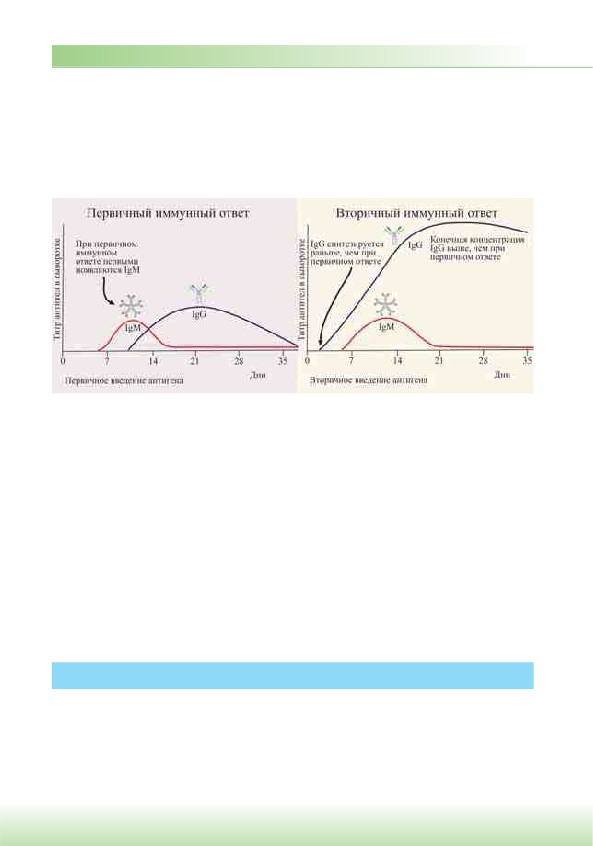 2) логарифмического возрастания антител;3) максимального антителообразования;4) снижения антителообразования.При первичном иммунном ответе первыми образуются IgM, а затем — IgG (рис. 9.29), формируются T-лимфоциты памяти, которые имеют CD45R0-изо-
форму тирозинкиназы, ассоциированную с TCR.Рис9. Антителообразование при первичном и вторичном иммунном ответеПовторное введение антигена, через недели или месяцы после первичного 
поступления, сопровождается вторичным иммунным ответом, при котором 
благодаря ранее образовавшимся лимфоцитам памяти практически отсутству-
ет латентный период антителообразования. Лимфоциты памяти быстро проли-
ферируют под влиянием специфического антигена: появляется большая попу-
ляция эффекторных клеток, увеличивается синтез антител и цитокинов. При 
вторичном иммунном ответе за счет лимфоцитов памяти значительно возрас-
тают скорость образования, количество и сродство к антигену (аффинность) 
IgG-антител. Повторно введенные антигены удаляются более эффективно. Им-
мунологическая память при некоторых инфекциях (оспа, корь и др.) может со-
храняться годами и пожизненно. При вакцинации повторное введение вакцины 
значительно усиливает иммунный ответ.8. Иммунологическая толерантностьИммунологическая толерантность — отсутствие иммунного ответа (ареак-
тивность) при наличии в организме антигенов (толерогенов), доступных лим-
фоцитам. Наиболее толерогенными являются растворимые антигены, так как не вызывают у антигенпредставляющих клеток экспрессию соответствующих костимулирующих молекул для иммунного ответа.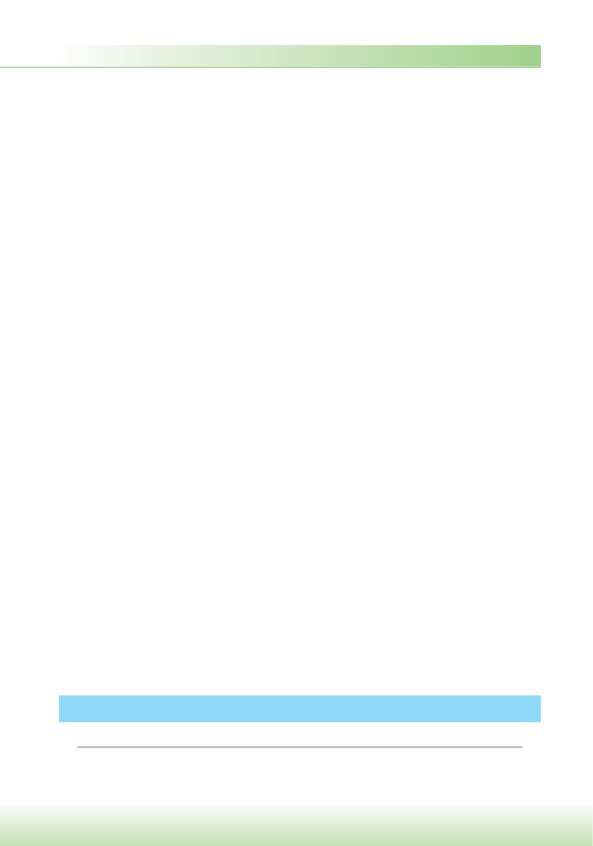 Естественная иммунологическая толерантность (син.: аутотолерант-
ность) — толерантность к антигенам (аутоантигенам) собственных тканей 
и клеток. Она обусловлена отрицательной селекцией аутореактивных клонов 
лимфоцитов. Толерантность к собственным антигенам организма развивается 
в процессе онтогенеза за счет уничтожения аутореактивных клонов лимфоци-
тов. T-лимфоциты подвергаются отрицательной селекции в тимусе, а большин-
ство B-лимфоцитов — в костном мозге. Однако оказалось, что толерантность 
обеспечивается за счет толерогенных сигналов со стороны окружающих клеток. 
Основную роль в обеспечении толерантности выполняют регуляторные T-лим-
фоциты (см. рис. 3). Антигены так называемых забарьерных органов в норме 
не вызывают аутоиммунного ответа, потому что не контактируют с клетками 
иммунной системы; при травме, длительной инфекции эти антигены попада-
ют в кровь и вызывают иммунный ответ против тканей «забарьерного органа». 
Кроме этого, экспрессия Fas-лиганда (FasL) на клетках «забарьерных» органов 
может вызвать при контакте апоптоз T-лимфоцитов, имеющих Fas-рецептор 
(CD95).Искусственная иммунологическая толерантность возможна при введе-
нии чужеродных антигенов плоду или сразу после рождения (т.е. в период «им-
мунологической незрелости»). В 1960 г. Ф. Бернет (Aвстралия) и П. Медавар 
(Великобритания) получили Нобелевскую премию за открытие приобретенной 
иммунологической толерантности. Оказалось, что при введении антигена пло-
ду или новорожденным животным в последующем ими приобреталась невос-
приимчивость к повторно вводимому антигену (Медавар П., 1953 г.).Иммунологическая толерантность развивается по следующим направлениям. x  Делеция клона лимфоцитов, связавших антиген своими рецепторами и 
	(вместо активации) погибающих в результате сигнала на апоптоз. Делеция 
	аутореактивных клонов лимфоцитов развивается в тимусе и костном моз-
	гу (центральная толерантность).x  Анергия  клона  лимфоцитов  из-за  отсутствия  активации  лимфоцитов, 
	связавших антиген своими T- или B-клеточными рецепторами (ингиби-
	рующее действие TReg-лимфоцитов, отсутствие презентации антигенов, 
	отсутствие костимулирующих сигналов, цитокинов и др.). Например, 
	T-лимфоцит не отвечает на антиген, если при его представлении у анти-
	генпредставляющей клетки не экспрессируются костимулирующие моле-
	кулы B7 (CD80/CD86).10 Реакции антиген-антителоОсобенности взаимодействия антитела с антигеном являются основой диагно-
стических реакций в лабораториях. Реакция in vitro между антигеном и анти-
телом состоит из специфической и неспецифической фазы. В специфическую 
фазу происходит быстрое специфическое связывание активного центра Fab-
фрагмента антитела с детерминантой (эпитопом) антигена, что обусловлено 
ван-дер-ваальсовыми силами, водородными связями и гидрофобным взаимо-
действием. Прочность и количество связавшегося антителами антигена зависят 
от аффинности, авидности антител и их валентности. Специфическую фазу ре-
акции сменяет неспецифическая фаза — более медленная, для которой харак-
терны видимые физические явления, например образование хлопьев при агглю-
тинации и др. Эта фаза требует наличия определенных условий (электролитов, 
оптимального рН среды).На основе реакций антиген-антитело определяют или антитела с помо-
щью известных антигенов (диагностикумов) или антигены с помощью известных антител (иммунных сывороток).В практике для постановки диагноза инфекций применяют серологический 
метод диагностики (от лат. serum — сыворотка) — выявление антител или ан-
тигенов в сыворотке крови и других жидкостях с помощью реакций антиген-
антитело. При выделении микроба от больного проводят его идентификацию 
с помощью иммунных диагностических сывороток, т.е. сывороток крови гипер-
иммунизированных животных, содержащих специфические антитела. Это так 
называемая серологическая идентификация микроорганизмов.В микробиологии и иммунологии применяют различные варианты реакций 
агглютинации, преципитации, нейтрализации, а также реакций с участием ком-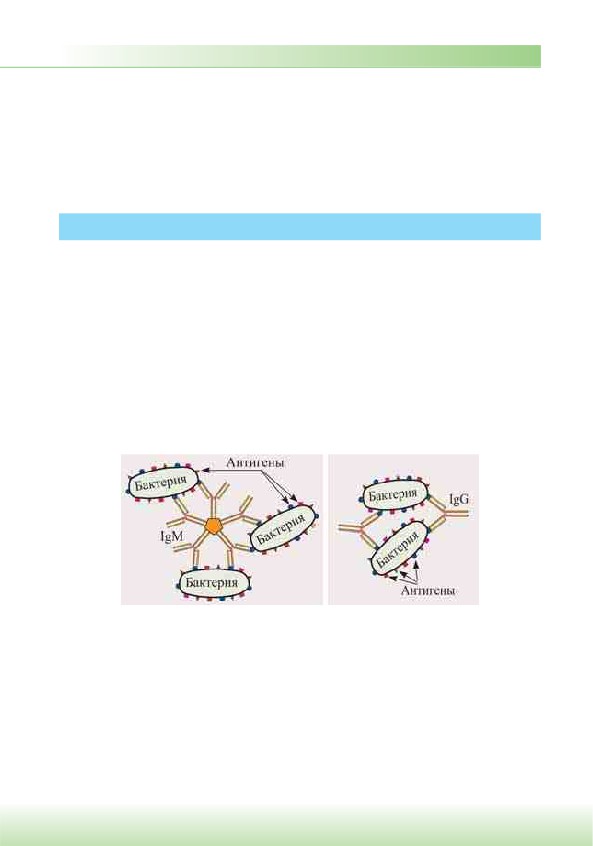 племента, с использованием меченых антител и антигенов (радиоиммунологи-
ческий, иммуноферментный, иммунофлюоресцентный методы). Эти реакции различаются по регистрируемому эффекту и технике постановки, однако все они основаны на эффекте взаимодействия антигена с антителом и применяются для выявления как антител, так и антигенов. Реакции иммунитета характеризу-
ются высокой чувствительностью и специфичностью.10.1. Реакции агглютинацииРеакция агглютинации — PA (от лат. agglutinatio — склеивание) — простая 
по постановке реакция, при которой происходит связывание антителами кор-
пускулярных антигенов (бактерий, эритроцитов, различных частиц с адсорби-
рованными на них антигенами, а также макромолекулярных агрегатов). Она 
протекает при наличии электролитов, например при добавлении изотоническо-
го раствора натрия хлорида, и проявляется образованием хлопьев или осадка 
(клетки и частицы, «склеенные» антителами, — рис. 12.1). Применяются раз-
личные варианты PA: развернутая, ориентировочная, непрямая и др. Их исполь-
зуют для определения противомикробных антител в сыворотке крови больных; 
возбудителя, выделенного от больного; групп крови с использованием монокло-
нальных антител против аллоантигенов эритроцитов.а	бРис. 10.1. Схема реакции агглютинации с IgM-антителами (а) и IgG-антителами (б)1. Определение антител в сыворотке крови больного проводят с помо-
щью развернутой реакции агглютинации: к разведениям сыворотки крови 
больного добавляют диагностикум (взвесь убитых микробов) и через несколько 
часов инкубации при 37 qС отмечают наибольшее разведение сыворотки (титр 
сыворотки), при котором произошла агглютинация, т.е. образовался осадок. Ре-
акция с О-диагностикумом (бактерии, убитые нагреванием, сохранившие тер-
мостабильный О-антиген) происходит в виде мелкозернистой агглютинации. 
Реакция агглютинации с Н-диагностикумом (бактерии, убитые формалином,сохранившие термолабильный жгутиковый Н-антиген) — крупнохлопчатая и протекает быстрее.2. Для определения возбудителя, выделенного от больного, ставят ори-
ентировочную реакцию агглютинации, применяя диагностические антитела 
(агглютинирующую сыворотку, полученную гипериммунизацией кролика уби-
тыми микробами), т.е. проводят серотипирование возбудителя. Ориентировоч-
ную реакцию проводят на предметном стекле: к капле диагностической агглю-
тинирующей сыворотки в разведении 1:10 или 1:20 добавляют чистую культуру 
возбудителя, выделенного от больного. Рядом ставят контроль — вместо сыво-
ротки наносят каплю раствора натрия хлорида. При появлении в капле с сы-
вороткой и микробами хлопьевидного осадка (положительная реакция) ставят 
развернутую реакцию агглютинации в пробирках с увеличивающимися раз-
ведениями этой же агглютинирующей сыворотки, добавляя в каждую пробир-
ку по 2-3 капли взвеси возбудителя. Агглютинацию учитывают по количеству 
осадка и степени просветления жидкости. Реакцию считают положительной, 
если агглютинация отмечается в разведении, близком к титру диагностической 
сыворотки. Одновременно учитывают контроли: сыворотка, разведенная изото-
ническим раствором натрия хлорида, должна быть прозрачной, взвесь микро-
бов в том же растворе — равномерно мутной, без осадка.Разные родственные бактерии могут агглютинироваться одной и той же диаг-
ностической агглютинирующей сывороткой за счет перекрестно реагирующих 
антител, что затрудняет идентификацию возбудителя. Поэтому пользуются ад-
сорбированными агглютинирующими сыворотками, из которых удалены 
перекрестно реагирующие антитела путем адсорбции их родственными бакте-
риями. В таких сыворотках сохраняются антитела, специфичные только к дан-
ной бактерии. Получение таким способом монорецепторных диагностических 
агглютинирующих сывороток было предложено А. Кастелляни (1902 г.).Реакция непрямой (пассивной) гемагглютинации (РНГА, или РПГА)основана на использовании эритроцитов или латекса с адсорбированными на их 
поверхности антигенами или антителами (рис. 10.2), взаимодействие которых 
с соответствующими антителами или антигенами сыворотки крови больных 
вызывает склеивание и выпадение эритроцитов на дно пробирки или ячейки 
в виде фестончатого осадка («зонтика»). При отрицательной реакции эритро-
циты оседают в виде «пуговки». Обычно в РНГА выявляют антитела с помо-
щью антигенного эритроцитарного диагностикума, который представляет со-
бой эритроциты с адсорбированными на них антигенами. Иногда применяют 
антительные эритроцитарные диагностикумы, на которых адсорбированы ан-
титела. Например, можно обнаружить ботулинический токсин, добавляя к нему 
эритроцитарный антительный ботулинический диагностикум (такую реакцию 
называют реакцией обратной непрямой гемагглютинации — РОНГА). РНГА 
применяют для диагностики инфекционных болезней, определения гонадо-
тропного гормона в моче при установлении беременности, для выявления по-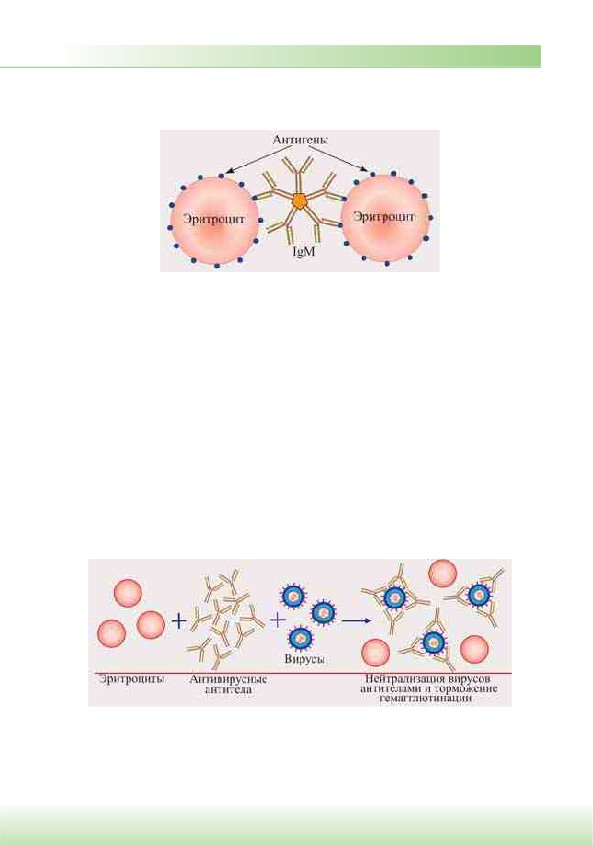 вышенной чувствительности к лекарственным препаратам, гормонам и в неко-
торых других случаях.Рис. 10.2. Схема реакции непрямой (пассивной) агглютинацииРеакция коагглютинации. Клетки возбудителя определяют с помощью ста-
филококков, предварительно обработанных иммунной диагностической сыво-
роткой. Стафилококки, содержащие белок А, имеющий сродство к Fc-фрагмен-
ту иммуноглобулинов, неспецифически адсорбируют антимикробные антитела, 
которые затем взаимодействуют активными центрами с соответствующими 
микробами, выделенными от больных. В результате коагглютинации образуют-
ся хлопья, состоящие из стафилококков, антител диагностической сыворотки 
и определяемого микроба.Реакция торможения гемагглютинации (РТГА) основана на блокаде, т.е. 
подавлении антигенов вирусов антителами иммунной сыворотки, в результа-
те чего гемагглютининовые шипы вирусов теряют свойство агглютинировать 
эритроциты (рис. 12.3). РТГА применяют для диагностики вирусных болезней, 
возбудители которых (вирусы гриппа, кори, краснухи и др.) могут агглютини-
ровать эритроциты.Рис. 10.3. Схема реакции торможения гемагглютинацииРеакцию агглютинации для определения групп крови применяют для 
установления системы АВ0 с помощью агглютинации эритро-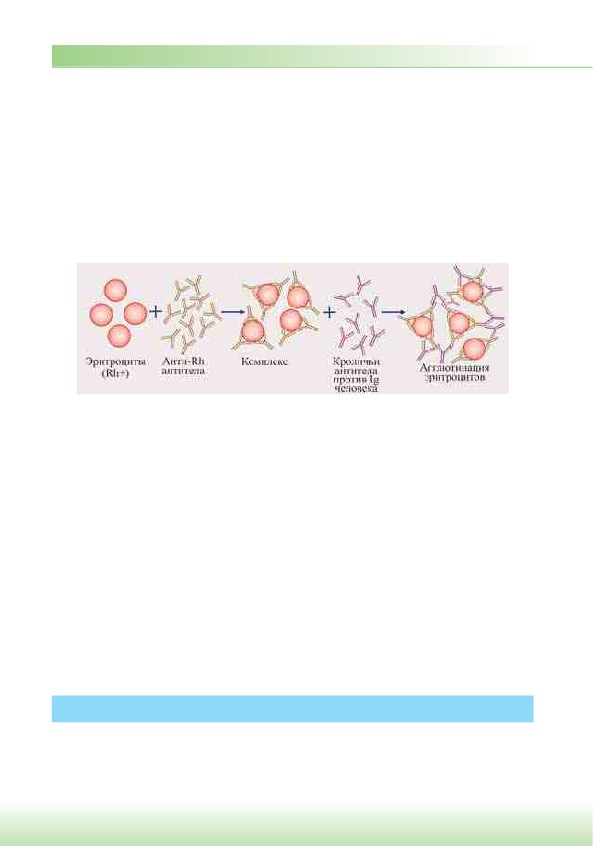 цитов антителами иммунной сыворотки против антигенов групп крови А(II), 
В(III). Контролем служат: сыворотка, не содержащая антител, т.е. сыворотка 
AB(IV) группы крови; антигены, содержащиеся в эритроцитах групп А(II), 
B(III). Отрицательный контроль не содержит антигенов, т.е. используют эри-
троциты группы 0(I).В реакции агглютинации для определения резус-фактора используют антирезусные сыворотки (не менее двух различных серий). При наличии на мембране исследуемых эритроцитов резус-антигена происходит аг-
глютинация этих клеток. Контролем служат стандартные резус-положительные и резус-отрицательные эритроциты всех групп крови.Рис. 10.4. Схема реакции КумбсаРеакцию агглютинации для определения антирезусных антител (непря-
мую реакцию Кумбса) применяют у больных при внутрисосудистом гемоли-
зе. У некоторых таких больных обнаруживают антирезусные антитела, которые 
являются неполными, одновалентными. Они специфически взаимодействуют 
с резус-положительными эритроцитами, но не вызывают их агглютинации. На-
личие таких неполных антител определяют в непрямой реакции Кумбса. Для 
этого в систему антирезусные антитела + резус-положительные эритроциты 
добавляют антиглобулиновую сыворотку (антитела против иммуноглобулинов 
человека), что вызывает агглютинацию эритроцитов (рис. 10.4). С помощью ре-
акции Кумбса диагностируют патологические состояния, например гемолити-
ческую болезнь новорожденных: эритроциты резус-положительного плода сое-
диняются с циркулирующими в крови неполными антителами к резус-фактору, 
которые перешли через плаценту от резус-отрицательной матери. Можно также 
выявлять неполные антитела против микробов.10.2. Реакции преципитацииРеакция преципитации — РП (от лат. praecipito — осаждать) — это формиро-
вание и осаждение комплекса растворимого молекулярного антигена c антите-
лами в виде помутнения, называемого преципитатом. Он образуется при сме-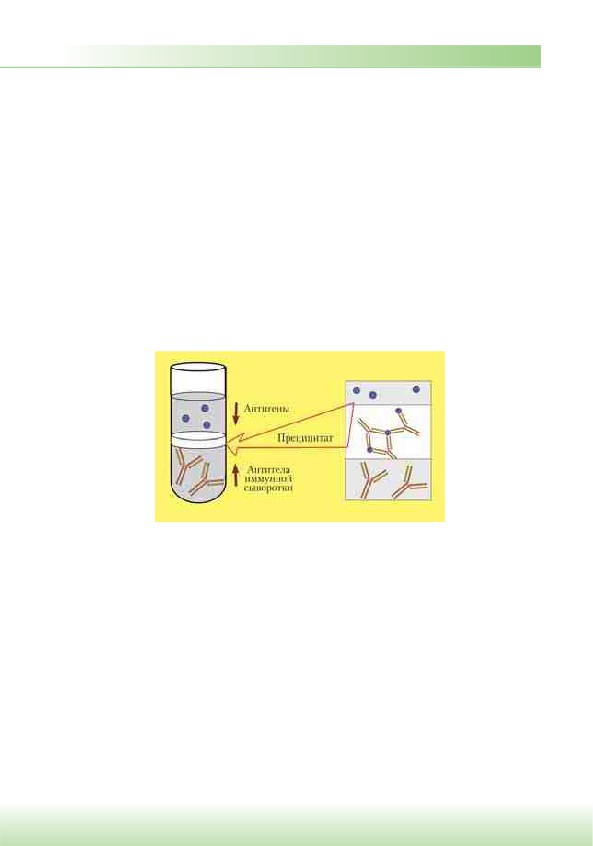 шивании антигенов и антител в эквивалентных количествах; избыток одного из них снижает уровень образования иммунного комплекса.Реакции преципитации ставят в пробирках (реакция кольцепреципитации), в гелях, питательных средах и др. К вариантам реакции преципитации в полу-
жидком геле агара или агарозы относят двойную иммунодиффузию по Оухтер-
лони, радиальную иммунодиффузию, иммуноэлектрофорез и др.Реакцию кольцепреципитации ставят в узких преципитационных пробир-
ках с иммунной сывороткой, на которую наслаивают растворимый антиген. При оптимальном соотношении антигена и антител на границе этих двух растворов образуется непрозрачное кольцо преципитата (рис. 10.5). Избыток антигена не влияет на результат реакции кольцепреципитации вследствие постепенной диффузии реагентов к границе жидкости. Если в качестве антигенов в реакции кольцепреципитации используют прокипяченные и профильтрованные водные экстракты органов или тканей, то такая реакция называется реакцией термо-
преципитации (реакция Асколи при сибирской язве).Рис. 10.5. Схема реакции кольцепреципитацииРеакция двойной иммунодиффузии по Оухтерлони. Растопленный ага-
ровый гель тонким слоем выливают на стеклянную пластинку и после его за-
твердевания в нем вырезают лунки размером 2-3 мм. В эти лунки раздельно 
помещают антигены и иммунные сыворотки, которые диффундируют навстре-
чу друг другу. В месте встречи в эквивалентных соотношениях они образуют 
преципитат в виде белой полосы. У многокомпонентных систем между лунками 
с разными антигенами и антителами сыворотки появляется несколько линий 
преципитата; у идентичных антигенов линии преципитата сливаются; у неиден-
тичных — пересекаются (рис. 10.6).Реакция радиальной иммунодиффузии. Иммунную сыворотку с расплав-
ленным агаровым гелем равномерно наливают на стекло. После застывания 
в геле делают лунки, в которые помещают антиген в различных разведениях. 
Антиген, диффундируя в гель, образует с антителами кольцевые зоны преципи-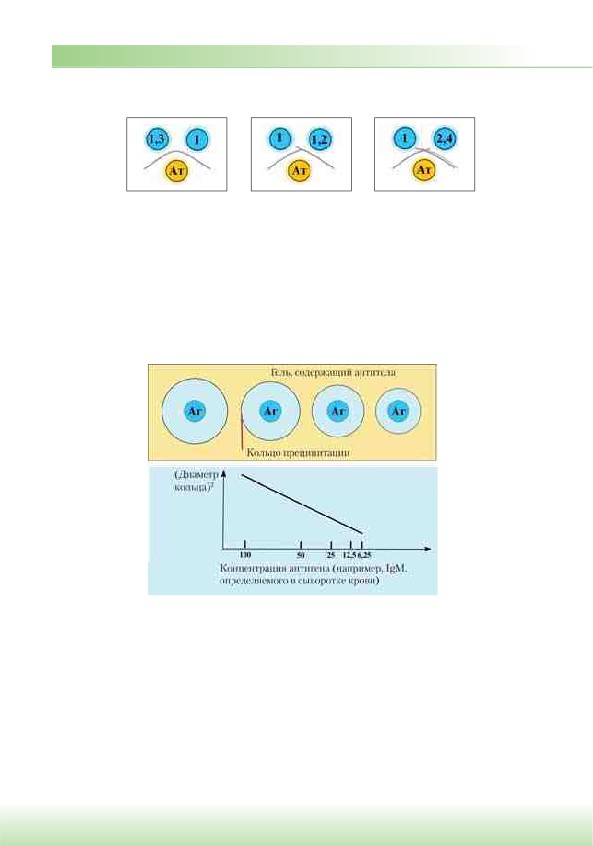 1. Идентичные	2. Частично идентичные	3. Неидентичныеэпитопы антигенов	эпитопы антигенов	антигены«шпора»Анти-1	Анти-1, 2	Анти-1, 2, 4Рис. 10.6. Схема реакции двойной иммунодиффузиитации вокруг лунок (рис. 10.7). Диаметр кольца преципитации пропорционален 
концентрации антигена. По показателям диаметра колец и концентрации иско-
мого вещества (антигенов или антител) составляют калибровочную кривую, по 
которой определяют концентрацию антигена (или антител) в исследуемом об-
разце. Реакцию используют для определения содержания в крови иммуногло-
булинов различных классов, компонентов системы комплемента и др.Рис. 10.7. Схема реакции радиальной иммунодиффузии: в лунки геля, содержащего антитела против IgG человека, добавляют сыворотку крови пациента, которая служит антигеном (АГ) для 
	противочеловеческой сыворотки, растворенной в гелеИммуноэлектрофорез — сочетание метода электрофореза и иммунопреци-
питации: смесь антигенов вносится в лунки геля и разделяется в геле с помо-
щью электрофореза. Затем в канавку параллельно зонам электрофореза вносят иммунную сыворотку, антитела которой, диффундируя в гель, образуют в месте «встречи» с антигеном линии преципитации.Реакция флоккуляции по Рамону (от лат. floccus — хлопья шерсти) — 
появление опалесценции или хлопьевидной массы (иммунопреципитации)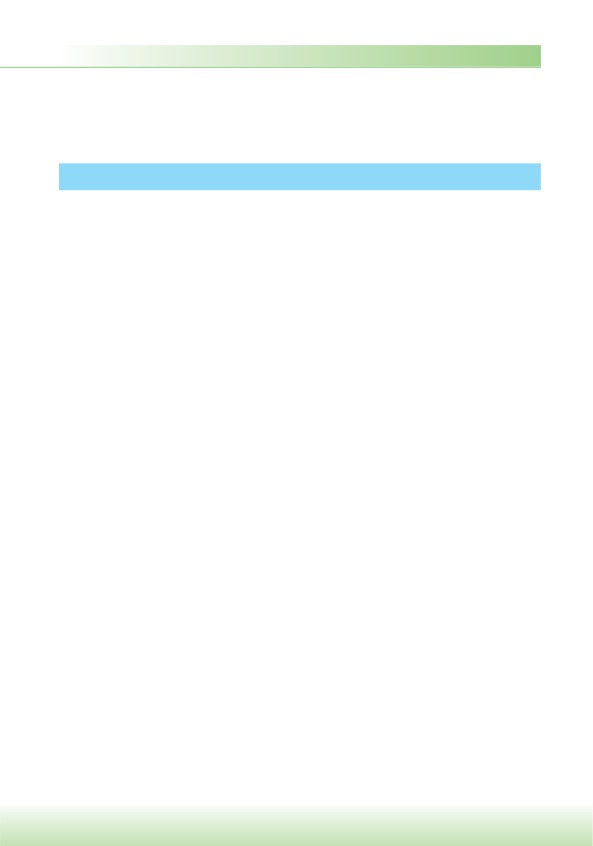 в пробирке при реакции токсин-антитоксин или анатоксин-антитоксин. Ее 
применяют для определения активности антитоксической сыворотки или ана-
токсина.10.4. Реакции с участием комплементаРеакции с участием комплемента основаны на активации комплемента ком-
плексом антиген-антитело.Реакция связывания комплемента (РСК) ставится с сывороткой крови 
больного или диагностической иммунной сывороткой, которые предваритель-
но прогревают при температуре 56 qС для инактивации собственного компле-
мента. РСК проводят в две фазы: 1-я фаза — инкубация смеси, содержащей три 
компонента (антиген + антитело + комплемент); 2-я фаза (индикаторная) — вы-
явление в смеси свободного комплемента путем добавления к ней гемолитиче-
ской системы, состоящей из эритроцитов барана и гемолитической сыворотки, 
содержащей антитела к ним. В 1-й фазе реакции при образовании комплекса ан-
тиген-антитело происходит связывание им комплемента, и тогда во 2-й фазе ге-
молиз сенсибилизированных антителами эритроцитов не произойдет; реакция 
положительная. Если антиген и антитело не соответствуют друг другу (в иссле-
дуемом образце нет антигена или антитела), комплемент остается свободным 
и во 2-й фазе присоединится к комплексу эритроцит-антиэритроцитарное ан-
титело, вызывая гемолиз из-за образования мембраноатакующего комплекса 
комплемента; реакция отрицательная (рис. 10.8). РСК ранее применялась для 
диагностики сифилиса (реакция Вассермана).Реакцию радиального гемолиза (РРГ) ставят в лунках геля из агара, 
содержащего эритроциты барана и комплемент. После внесения в лунки геля 
гемолитической сыворотки (антител против эритроцитов барана) вокруг них 
(в результате радиальной диффузии антител) образуется зона гемолиза. Та-
ким образом можно определить активность комплемента и гемолитической 
сыворотки, а также антитела в сыворотке крови у больных краснухой, кле-
щевым энцефалитом и др. Для этого на эритроцитах адсорбируют соответ-
ствующие антигены вируса, а в лунки геля, содержащего данные эритроциты, 
добавляют сыворотку крови больного. Противовирусные антитела взаимо-
действуют с вирусными антигенами, адсорбированными на эритроцитах, по-
сле чего к этому комплексу присоединяются компоненты комплемента, вы-
зывая гемолиз.Реакция иммунного прилипания (РИП) основана на активации систе-
мы комплемента корпускулярными антигенами (бактериями, вирусами), об-
работанными иммунной сывороткой. В результате образуется С3b-компонент 
комплемента, который присоединяется к корпускулярному антигену в составе 
иммунного комплекса. На эритроцитах, тромбоцитах, макрофагах имеются ре-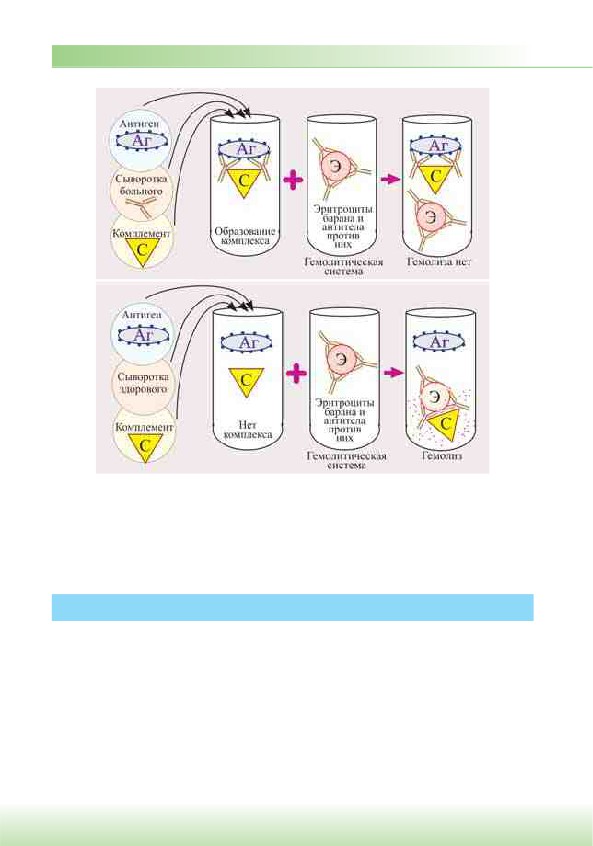 абРис. 10.8. Схема РСК с сывороткой крови больного (а) и здорового (б) человекацепторы для С3b, благодаря чему при смешивании этих клеток с иммунными комплексами, несущими С3b, происходят их соединение и агглютинация.10.5. Реакция нейтрализацииАнтитела иммунной сыворотки способны нейтрализовать повреждающее дей-
ствие микробов или их токсинов на чувствительные клетки и ткани, что связано 
с блокадой микробных антигенов антителами, т.е. их нейтрализацией. Реакцию 
нейтрализации (РН) проводят путем введения смеси антиген-антитело живот-
ным или в чувствительные тест-объекты (культуру клеток, эмбрионы). При от-
сутствии у животных и тест-объектов повреждающего действия микроорганиз-
мов или их антигенов, токсинов говорят о нейтрализующем действии иммунной 
сыворотки и, следовательно, о специфичности взаимодействия комплекса анти-
ген-антитело (рис. 12.9).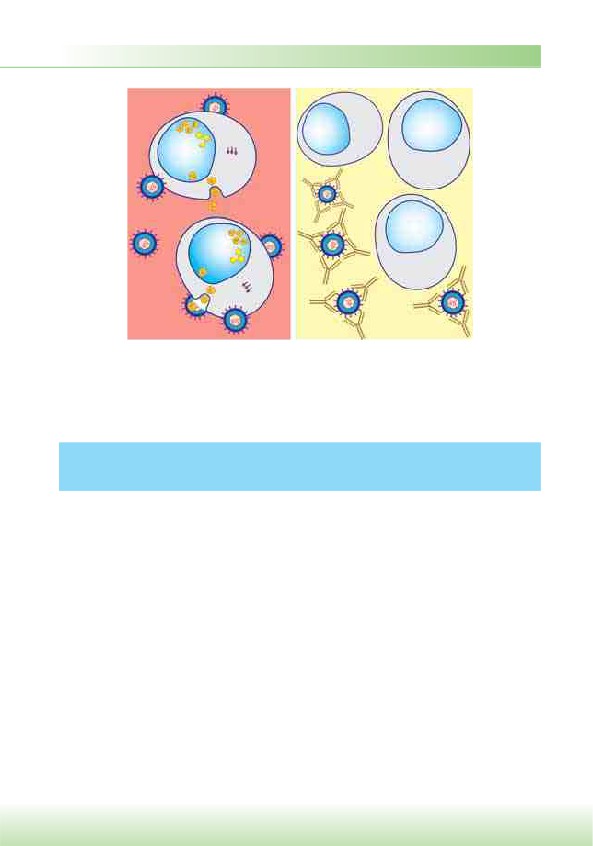 а	бРис. 12.9. Схема реакции нейтрализации вирусов в культуре клеток:а — цитопатогенный эффект (ЦПЭ) в результате размножения вирусов, цвет питательной среды для клеток 
остается исходным (розовым); б — ЦПЭ отсутствует в результате нейтрализации вирусов антителами; цвет 
питательной среды изменяется с розового на желтый вследствие изменения pH и индикатора среды живымиклетками10.6. Реакции с использованием меченых антител 
	или антигенов10.6.1. Реакция иммунофлюоресценции — РИФ (метод Кунса)Различают три основные разновидности метода: прямой, непрямой (рис. 10.10), с комплементом. Реакция Кунса служит методом экспресс-диагностики для вы-
явления антигенов микробов или определения антител.Прямой метод РИФ основан на том, что препараты тканей или мазки ми-
кробов, обработанные иммунными сыворотками с антителами, меченными флюорохромами, способны светиться в УФ-лучах люминесцентного микроско-
па. Бактерии, присоединившие меченые антитела люминесцирующей сыворот-
ки, светятся в виде каймы зеленого цвета.Непрямой метод РИФ заключается в выявлении комплекса антиген-анти-
тело с помощью антиглобулиновой (противантительной) сыворотки, меченной 
флюорохромом. Для этого мазки из взвеси микробов обрабатывают антителами 
антимикробной кроличьей диагностической сыворотки. Затем антитела, не свя-
завшиеся антигенами микробов, отмывают, а оставшиеся на микробах антитела 
выявляют, обрабатывая мазок антиглобулиновой (антикроличьей) сывороткой, 
меченной флюорохромами. В результате образуется комплекс (микроб + анти-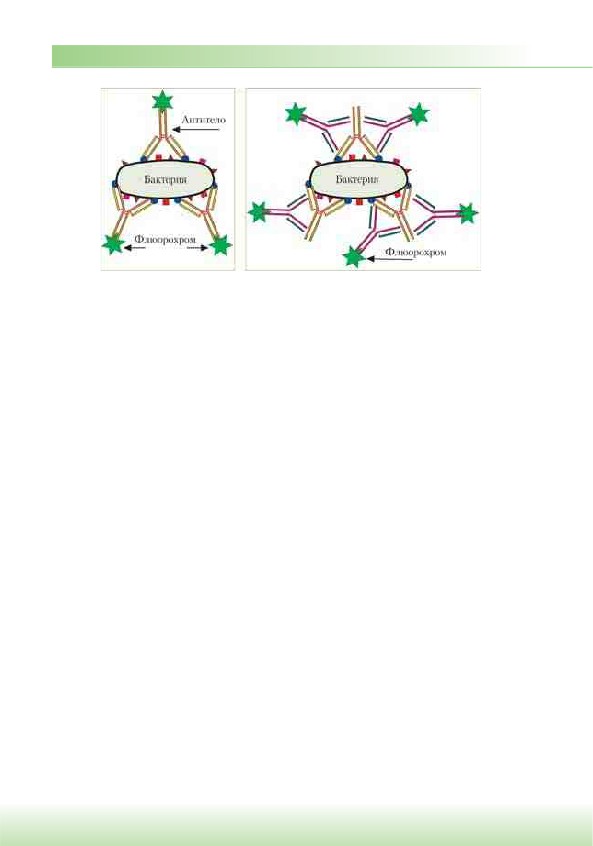 а	бРис. 10.10. Схема реакции прямой (а) и непрямой РИФ (б)микробные кроличьи антитела+антикроличьи антитела, меченные флюорохро-
мом), обнаруживаемый с помощью люминесцентного микроскопа, как и при 
прямом методе.10.6.2. Иммуноферментный метод, или анализИммуноферментный анализ (ИФА) — выявление антигенов с помощью соот-
ветствующих им антител, конъюгированных с ферментом-меткой (антитела, 
меченные пероксидазой хрена, E-галактозидазой или щелочной фосфатазой). 
После соединения антигена с меченной ферментом иммунной сывороткой 
в смесь добавляют субстрат/хромоген. Субстрат расщепляется ферментом, 
и изменяется цвет продукта реакции — интенсивность окраски прямо пропор-
циональна количеству связавшихся молекул антигена и антител. Реакцию пре-
рывают путем добавления кислоты для денатурации фермента.Твердофазный ИФА — наиболее распространенный вариант иммуноло-
гического теста, когда один из компонентов иммунной реакции (антиген или антитела) сорбирован на твердом носителе, например в лунках планшеток из полистирола (рис. 10.11).При определении антител в лунки планшеток с сорбированным антигеном 
последовательно добавляют сыворотку крови больного, антиглобулиновую 
(противочеловеческую) сыворотку, меченную ферментом, и субстрат (хромо-
ген) для фермента. Каждый раз после добавления очередного компонента из 
лунок удаляют несвязавшиеся реагенты путем тщательного промывания. При 
положительном результате изменяется цвет раствора хромогена.Твердофазный носитель можно сенсибилизировать не только антигеном, но и антителами. Тогда в лунки с сорбированными антителами вносят искомый ан-
тиген, добавляют иммунную сыворотку против антигена, меченную ферментом, а затем субстрата для фермента.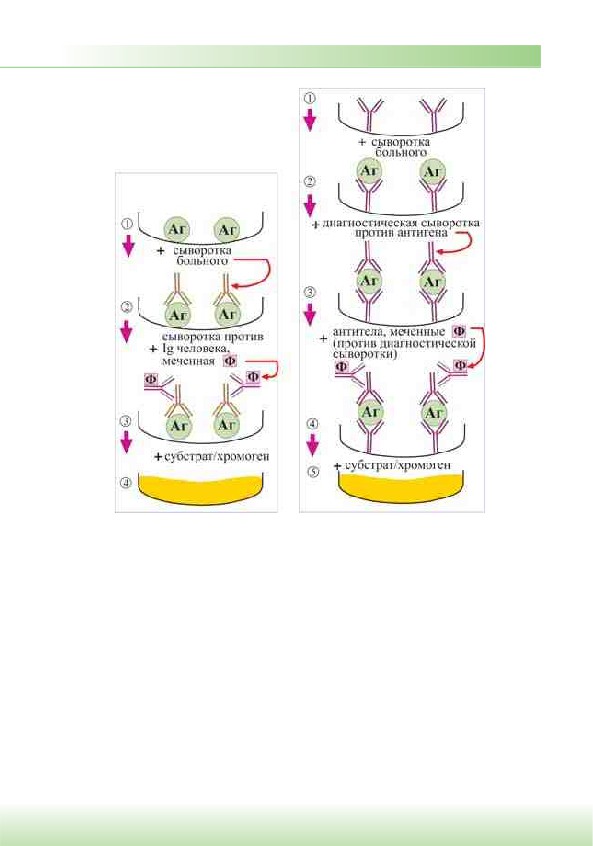 а	бРис. 10.11. Схема ИФА (твердофазного иммуноферментного анализа):а — антитела в сыворотке крови больного определяют в лунках планшетки с сорбированным антигеном(Аг); б — антигены в сыворотке крови больного определяют в лунках планшетки с сорбированными диаг-
	ностическими антителамиКонкурентный вариант ИФА: искомый антиген и меченный ферментом антиген конкурируют друг с другом за связывание ограниченного количества антител иммунной сыворотки. Другой тест — искомые антитела и меченые ан-
титела конкурируют друг с другом за антигены.ИФА применяют для диагностики вирусных, бактериальных и паразитар-
ных болезней, в частности для диагностики ВИЧ-инфекций, гепатита В и др., а также определения гормонов, ферментов, лекарственных препаратов и других биологически активных веществ, содержащихся в исследуемом материале в ми-
норных концентрациях — 10-10-10-12 г/л.10.6.3. Радиоиммунный метод, или анализВысокочувствительный  метод,  основанный  на  реакции  антиген-антитело с применением антигенов или антител, меченных радионуклидом (125I, 14С, 3Н и др.). После их взаимодействия отделяют образовавшийся радиоактивный им-
мунный комплекс и определяют его радиоактивность в соответствующем счет-
чике (E- или J-излучение): интенсивность излучения прямо пропорциональна количеству связавшихся молекул антигена и антител.При твердофазном варианте радиоиммунного анализа (РИА) один из 
компонентов реакции (антиген или антитела) сорбирован на твердом носителе, 
например в лунках микропанелей из полистирола. Другой вариант метода — 
конкурентный РИА: искомый антиген и меченный радионуклидом антиген 
конкурируют друг с другом за связывание ограниченного количества антител 
иммунной сыворотки. Этот вариант используют для определения количества 
антигена в исследуемом материале.РИА применяют для выявления антигенов микробов, определения гормо-
нов, ферментов, лекарственных веществ и иммуноглобулинов, а также иных ве-
ществ, содержащихся в исследуемом материале в минорных концентрациях — 
10-12-10-15 г/л. Метод представляет определенную экологическую опасность.10.6.4. ИммуноблоттингИммуноблоттинг (ИБ, вестернблоттинг) — высокочувствительный метод, ос-
нованный на сочетании электрофореза и ИФА или РИА. Антигены разделяют 
по молекулярной массе с помощью электрофореза в полиакриламидном геле, 
затем осуществляют блоттинг (от англ. blot — пятно), т.е. перенос антигенов 
из геля на нитроцеллюлозную мембрану, и проявляют невидимые «блоты» ан-
тигенов с помощью антител, меченных ферментами (ИФА). Фирмы выпуска-
ют такие полоски с «блотами» антигенов. На эти полоски наносят сыворотку 
больного. Затем после инкубации отмывают от несвязавшихся антител боль-
ного и наносят сыворотку против иммуноглобулинов человека, меченную фер-
ментом. Образовавшийся на полоске комплекс (антиген + антитело больного 
+ антитело против Ig человека) выявляют добавлением субстрата/хромогена, 
изменяющего окраску под действием фермента (рис. 12.12). Метод используют 
при диагностике, например ВИЧ-инфекции и др.12.6.5. Иммунная электронная микроскопияИммунная электронная микроскопия — электронно-микроскопическое изу-
чение микробов, чаще вирусов, обработанных соответствующими антителами. 
Вирусы, обработанные иммунной сывороткой, образуют иммунные агрегаты — 
скопления вирионов, выявляемые при электронной микоскопии. Вокруг вирио-
нов образуется «венчик» из антител, контрастированный электронно-оптически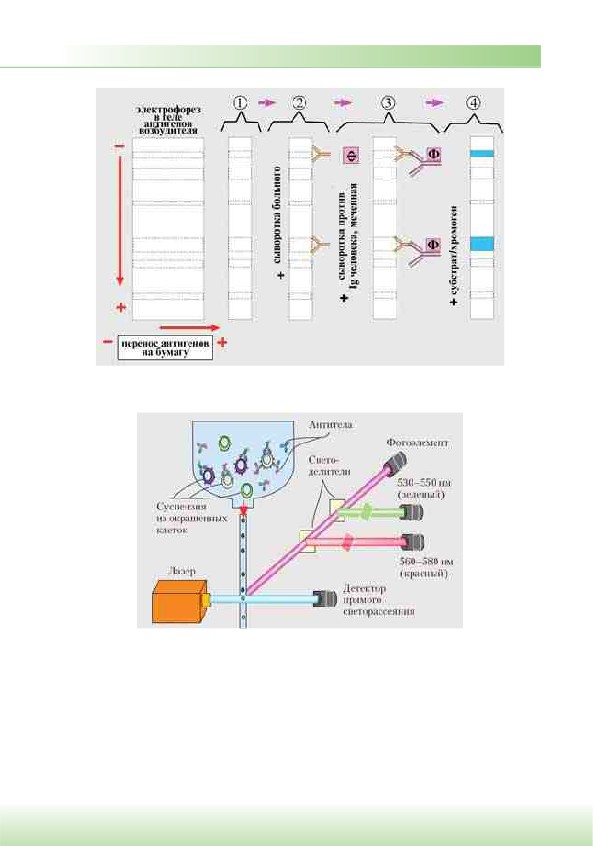 Рис. 10.12. Схема иммуноблоттингаРис. 10.13. Принцип проточной цитометрииплотными веществами. Используют также антитела, меченные ферритином, — 
железосодержащим белком, что позволяет выявлять соответствующие антигены.10.6.6. Проточная цитометрияКлетки крови дифференцируют по их CD-антигенам с помощью лазерной цито-
флюорометрии (рис. 10.13). Искомые клетки окрашивают флюоресцирующимимоноклональными антителами против их маркеров — CD-антигенов. Образец 
крови после обработки мечеными антителами, пропускают через тонкую труб-
ку. Через исследуемый образец пропускают лазерный луч, который возбуждает 
свечение флюорохрома. Интенсивность флюоресценции коррелирует с плотно-
стью антигенов на поверхности клеток и может быть количественно измерена 
с помощью фотоумножителя. Полученные результаты преобразуются в гисто-
грамму.Проточную цитометрию применяют для определения иммунного статуса 
(содержания основных популяций лимфоцитов и различных цитокинов; вы-
явление активности NK-клеток, фагоцитоза; особенностей апоптоза, пироптоза 
и др.).Т-клеточныесубпопуляцииНаличие CD4- или CD8-молекулна поверхности клетокФункции лимфоцитовJG-Т-лимфоци-ты (5% от всейпопуляции)CD4-CD8- (двойные негативные, т.е.не содержат CD4 и CD8)Находятся в эпителии слизистых обо-лочек и кожи, осуществляют первуюзащиту от патогенов, могут распозна-вать антигены небелковой природыJG-Т-лимфоци-ты (5% от всейпопуляции)CD4+CD8- (одинарные позитивные:содержат CD4, не содержат CD8)?JG-Т-лимфоци-ты (5% от всейпопуляции)CD4-CD8+ (одинарные позитивные:содержат CD8, не содержат CD4)Цитотоксическая функцияDE-Т-лимфоци-ты (95% от всейпопуляции)CD4-CD8- (двойные негативные)Существуют только в тимусеDE-Т-лимфоци-ты (95% от всейпопуляции)CD4+CD8- (одинарные позитивные:содержат CD4, не содержатCD8)Т-хелперы 1-го типа участвуют в акти-вации клеточного иммунитета,а Т-хелперы 2-го типа — гуморальногоиммунитета, другие представители —в иммунорегуляцииDE-Т-лимфоци-ты (95% от всейпопуляции)CD4-CD8+ (одинарные позитивные:содержат CD8, не содержат CD4)Цитотоксические Т-лимфоциты фор-мируют клеточный иммунитет. Уча-ствуют в противовирусном и противо-опухолевом иммунитете, в реакцияхпри трансплантации, при аутоиммун-ных процессахDE-Т-лимфоци-ты (95% от всейпопуляции)CD4+CD8+ (двойные позитивные, т.е.содержат CD4 и CD8)Существуют в тимусеСтроение иммуноглобулиновОсобенности иммуноглобулиновIgG; 4 подкласса — IgG1, IgG2, IgG3, IgG4.Мономер c молекулярной массой 146-170 кДа.IgG участвует в активации фагоцитоза,в классическом пути активации комплемен-та. Переносится через плацентуIgM состоит из пяти мономеров, объеди-ненных J-цепью (пентамер). Молекулярнаямасса 970 кДа. Первым вырабатывается приинфицировании. Участвует в классическомпути активации комплемента. МономерыIgM имеются на поверхности B-лимфоцитав виде мембранного IgIgA — сывороточный и sIgA — секретор-ный. Существует в виде мономера или ди-мера (мономеры объединены J-цепью). Ди-мер (sIgA) имеет секреторный компонент,защищающий его от разрушения фермента-ми. Молекулярная масса 385 (или 160) кДа.sIgA участвует в местном (мукозальном)иммунитете; находится на слизистой обо-лочке, в слюне, слезах, молозиве и грудноммолоке, блокируя микробыIgD — мономер, существует только в видерецептора на поверхности В-клеток. Моле-кулярная масса 184 кДаIgЕ — мономер, участвует в аллергическихреакциях. Молекулярная масса 188 кДа